Муниципальное бюджетное дошкольное образовательное учреждение детский сад общеразвивающего вида с приоритетным осуществлением деятельности по художественно - эстетическому развитию детей№17 «Ромашка» г. ЕссентукиКраткосрочный информационно-творческий проектв группе среднего дошкольного возраста«Солнышко» «Карусель профессий»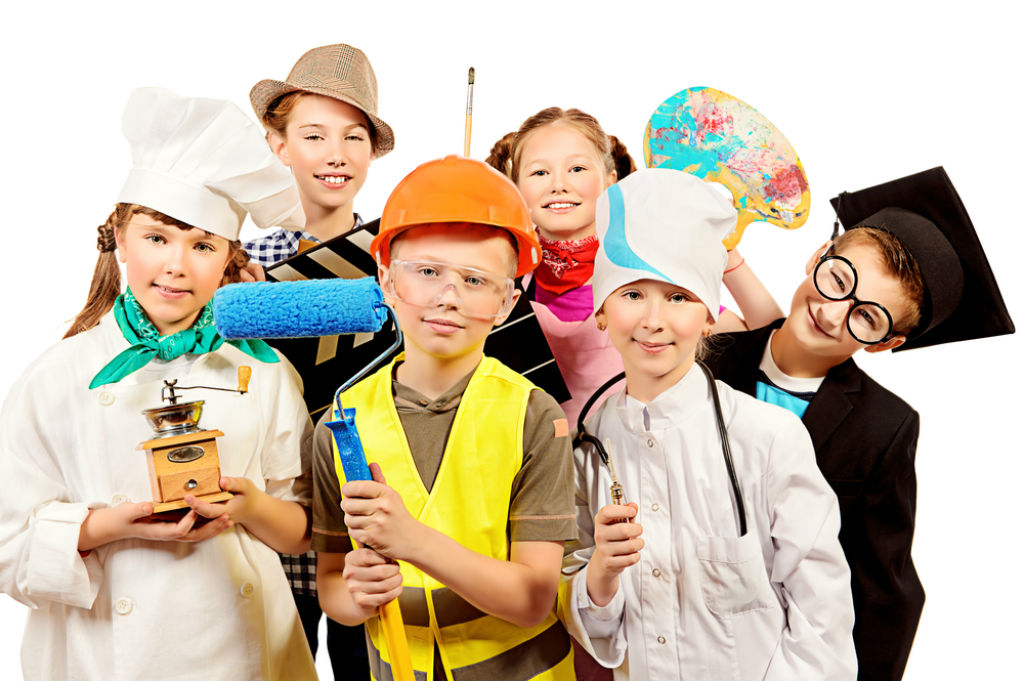 Воспитатели: Верушкина О.Ф.Гюльбекова Ж.С.Ессентуки2017Тип проекта: информационно-творческийВид проекта: групповой, краткосрочныйСроки проекта: 13.11.2017г.-17.11.2017г.Участники проекта:- дети группы среднего дошкольного возраста (4-5 лет);- воспитатели – Верушкина О.Ф., Гюльбекова Ж.С.;- родители воспитанников.Актуальность: Дошкольное детство – важный этап вхождения ребенка в  человеческое общество. В этом возрасте у ребенка происходит адаптация к различным социальным ситуациям, приобретения опыта социальных отношений. Ознакомление дошкольников с трудом взрослых играет важную роль в установлении их контактов со взрослым миром. Формирование системных знаний детей о труде взрослых предполагает знакомство дошкольников с конкретными трудовыми процессами, преобразование человеком предмета труда в продукт (результат труда). Знакомство детей с трудом взрослых - это не только средство формирования системных знаний, но и значимое социально-эмоциональное средство приобщения к миру взрослых, приобретение детьми опыта общения с людьми.Воспитание уважения к людям, интерес к природному и рукотворному миру, в котором ребенку предстоит жить, - единственная возможность формирования сознательного отношения к труду, стремления к созидательной деятельности.Цель: - расширять представления детей о профессиях;- воспитывать чувство уважения к труду взрослых;- формирование у дошкольников первичных трудовых навыков.Задачи: Вызвать интерес к профессиональной деятельности взрослых.Сформировать представления детей о профессиях (название, предметы – помощники, содержание трудовой деятельности).Формировать у детей представления о профессиях повара,  почтальона, водителя, продавца, учителя.Формировать у детей элементарный опыт профессиональных действий.Развивать речь детей, обогащать словарный запас.Развивать инициативность, умение действовать в коллективе.Предполагаемый результат:  У детей сформируются представления о представителях разных профессий, о содержании их трудовой деятельности и предметах – помощниках. Это будет способствовать обогащению содержания сюжетно – ролевых игр, организуемых детьми на основе их интересов. Где дети будут подражать взрослым и воспроизводить их действия, присваивая себе роли продавцов, врачей, поваров и т.д.Образовательные области: социально-коммуникативное развитие, познавательное развитие, речевое развитие, художественно-эстетическое развитие, физическое развитие. Этапы реализации проектаВывод:Такая работа позволила нам систематизировать представления детей, вызвать интерес к профессиональной деятельности взрослых. Дети стали задавать много вопросов, связанных с профессиональной деятельностью взрослых. Интереснее стали игры, где дети подражали взрослым и воспроизводили их действия, присваивали себе роли продавцов, воспитателей, врачей, поваров.Склонность детей к определенным ролям, играм и видам труда свидетельствует о первых проявлениях «профессиональной направленности» в развитии личности ребенка.ПРИЛОЖЕНИЕРекомендации родителям по теме «Лексическая тема «Профессии».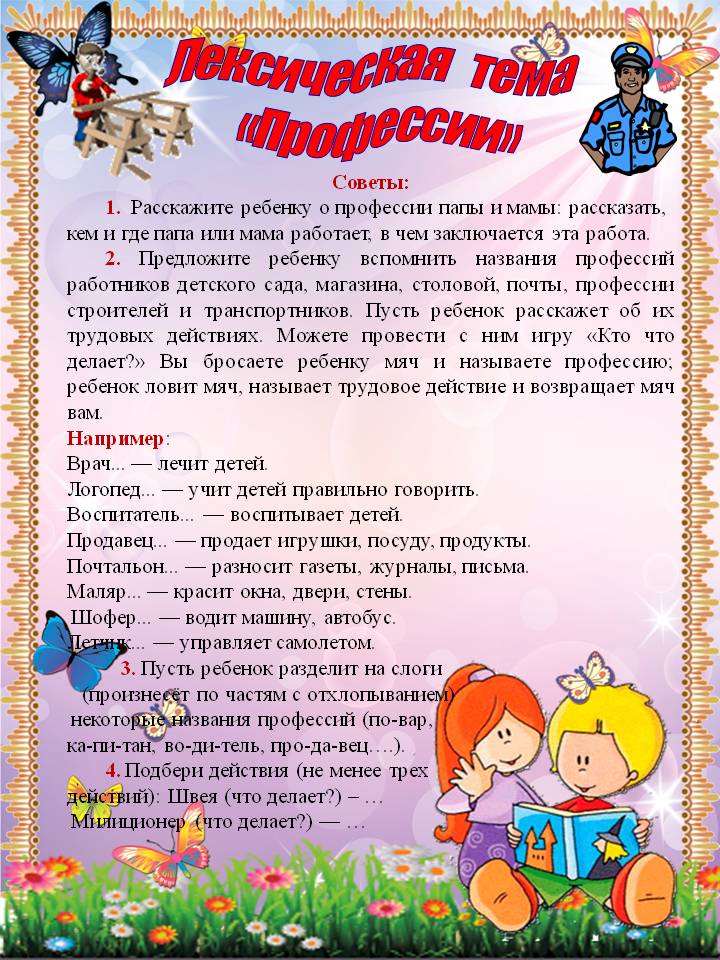 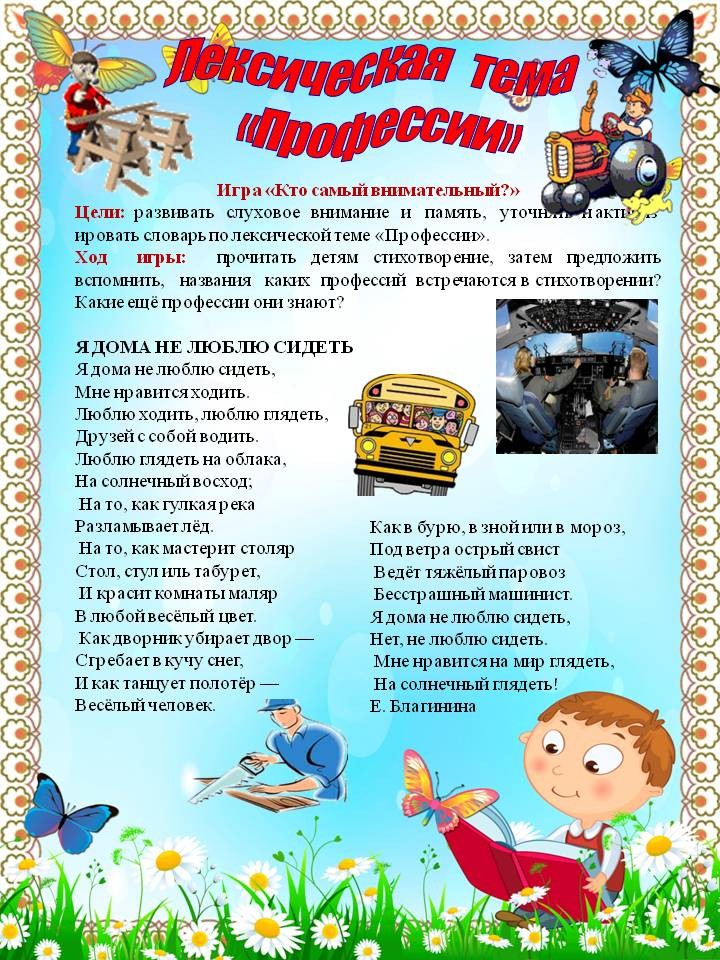 Беседа Тема: «Все профессии важны»Цель:  Познакомить детей с рядом профессий (водителя, врача, повара), рассказать, чем занимаются люди, этих профессий, какие инструменты помогают им в работе, где приобретают профессии.Задачи: Обучающая: расширять представления детей о профессиях людей, их значимости в обществе. Показать значение трудовой деятельности в жизни человека.Развивающая: развивать воображение и коммуникативные способности, упражнять детей в умении определять название профессии по названиям действий.Воспитывающая: воспитывать уважительное и доброе отношение к людям разных профессий.Материалы и пособия:демонстрационный материал-картинки с изображением профессий.книги Б. Заходер «Строители», «Шофер»; С. Я. Маршака «А что у вас?»Содержание деятельности:Воспитатель: Ребята, знаете ли вы, что такое профессия? Профессия это труд, которому человек посвящает всю жизнь. Люди работают тем, кем им нравится работать, занимаются тем, что у них лучше получается. На свете есть много профессий. Назовите профессии, которые вы знаете? (ответы детей) Каждое утро ваши мама и папа уходят на работу, расскажите какие у них профессии? (ответы детей). Я вам принесла карточки с изображением различных профессий, я буду загадывать загадки, а вы будете угадывать профессию.Карточка с изображением пожарногоТемной ночью, ясным днемОн сражается с огнем.В каске, будто воин славный,На пожар спешит... (пожарный)(ответы детей)Воспитатель: правильно это пожарный. Какими качествами должен обладать пожарный? Как пожарные тушат огонь?Карточка с изображением повараХодит в белом колпакеС поварёшкою в руке.Он готовит нам обед:Кашу, щи и винегрет. (повар)(ответы детей)Воспитатель: правильно это повар. В чем состоит работа повара? Как выглядит повар? Какие предметы использует в профессии повар? Может ли папа работать поваром?Карточка с изображением водителяЯ в машине за рулёмУтром, вечером и днём.Вместе с мамами ребятОтвожу я в детский сад. (водитель)(ответы детей)Воспитатель: правильно это водитель. Что делает человек этой профессии? Должен ли знать правила дорожного движения водитель и почему? Ребята, а как вы так быстро угадали все загадки? Верно, в каждой загадке говорится, что человек делает. Пожарный сражается с огнем, повар готовит обед, водитель отвозит в детский сад.Воспитатель: давайте поиграем. Я называю профессию, а вы отвечаете, что делает человек данной профессии.Игра “Что делает?”Врач – лечитУчитель – учитДоктор – лечитПродавец – продаетПовар – варитВоспитатель – воспитываетШофер – водит машинуСтроитель – строитВоспитатель: все профессии нужны, все профессии важны. Главное – нужно выполнять хорошо любимую работу.Воспитатель: я вам приготовила пословицы о труде, а вы объясните как вы их понимаете.Пословицы о труде.Без труда не вытащишь и рыбку из пруда.(ответы детей)Воспитатель: обязательно нужно потрудиться, чтобы что-то получилось.Труд человека кормит, а лень портит(ответы детей)Стихи о профессияхЗагадки про профессии для дошкольниковСегодня играла я Бабу Ягу,А завтра Снегурку сыграть я могу.Угадайте-ка, друзья,Какая профессия у меня? (Актер)Он приучает детишек к порядку,Он проверяет ребячьи тетрадки.Научит детей и писать, и читать,И складывать цифры, и вычитать. (Учитель)Если заболело ухо,Если в горле стало сухо,Не пугайся и не плачь,Ведь тебе поможет ... (врач).Разгребает снег лопатой,Подметает двор метлой.Догадались ли, ребята,Кто следит за чистотой? (Дворник)Если вьется пламя,Дым валит столбом,«Ноль-один» мы наберем,Его на помощь позовем. (Пожарный)Он с утра в столовой нашейВарит суп, компот и кашу. (Повар)Он одет в комбинезон,Красит рамы, стены.Он и пол и потолокВ доме выкрасить помог. (Маляр)Из рассыпчатой мукиОн печет нам пироги,Булки, плюшки, сайки.Кто он? Угадай-ка. (Пекарь)У него товара горы:Огурцы и помидоры,Кабачки, капуста, мед.Все он людям продает. (Продавец)Феном, щеткой и расческойЛовко сделает прическу. (Парикмахер)Сошьет он платье, брюки,Обрадует обновой.Скажут: «Золотые рукиУ этого ...» (портного).Изобразительная деятельность. Аппликация «Яичница»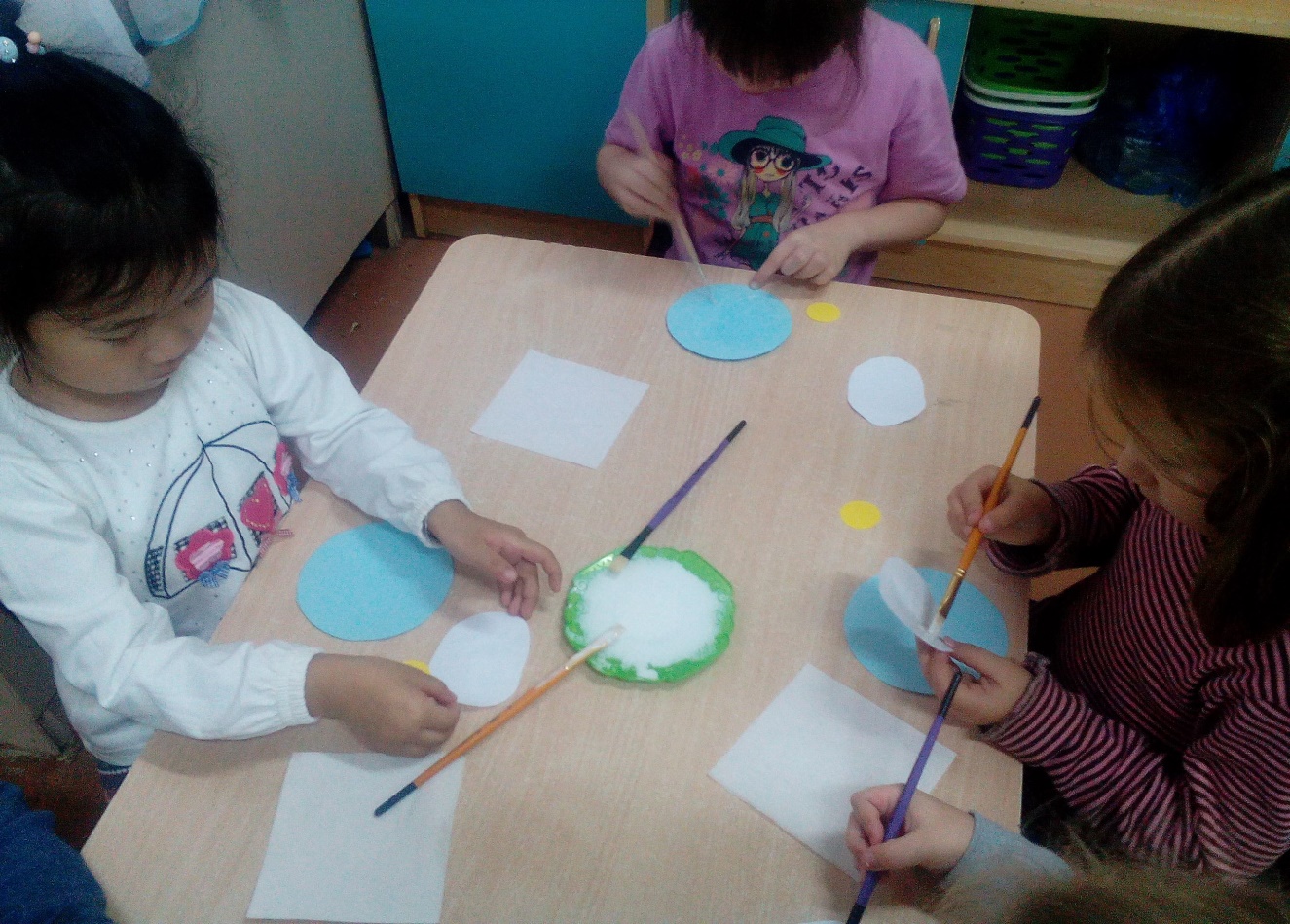 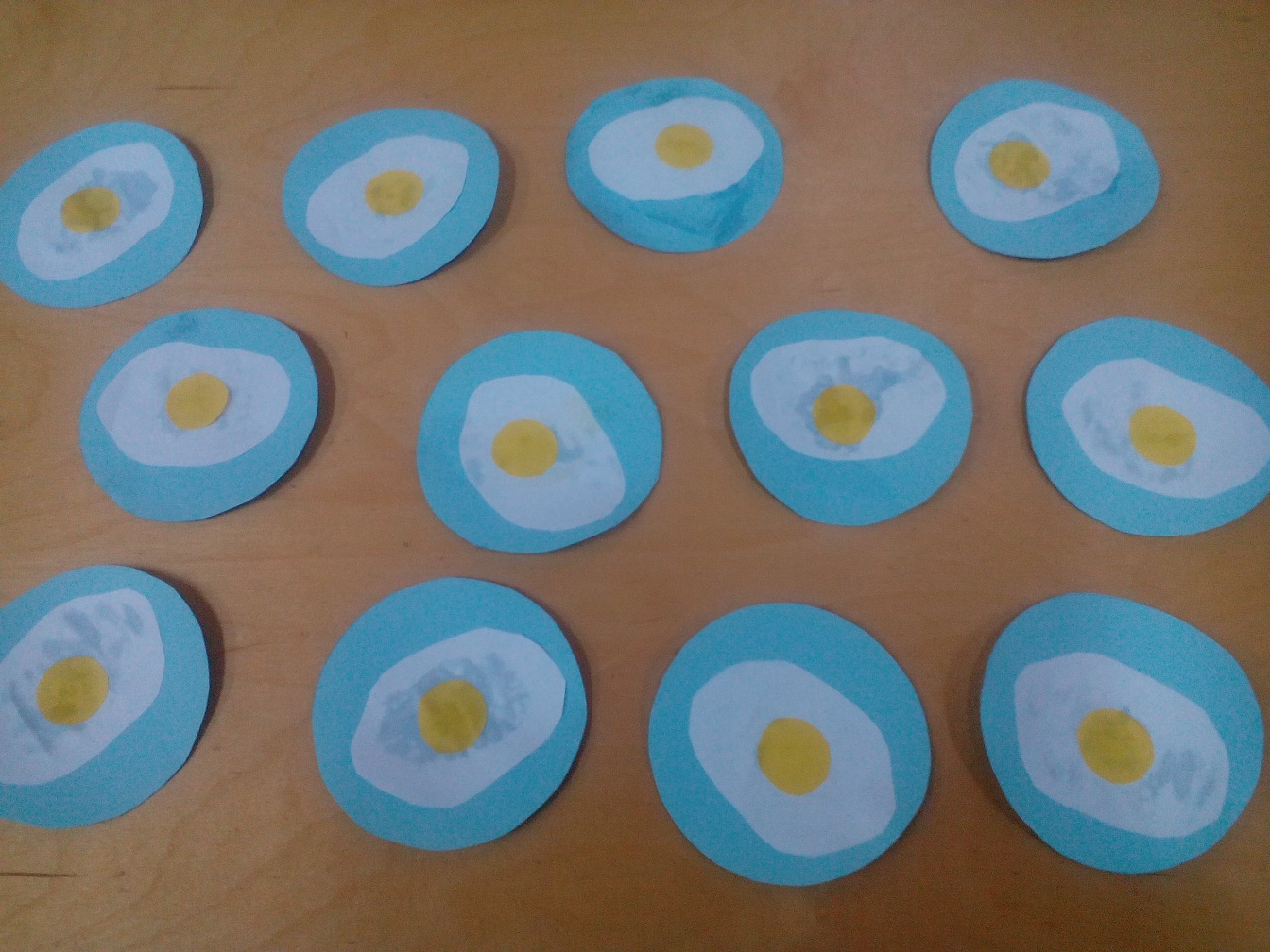 Аппликация « Заготовки на зиму»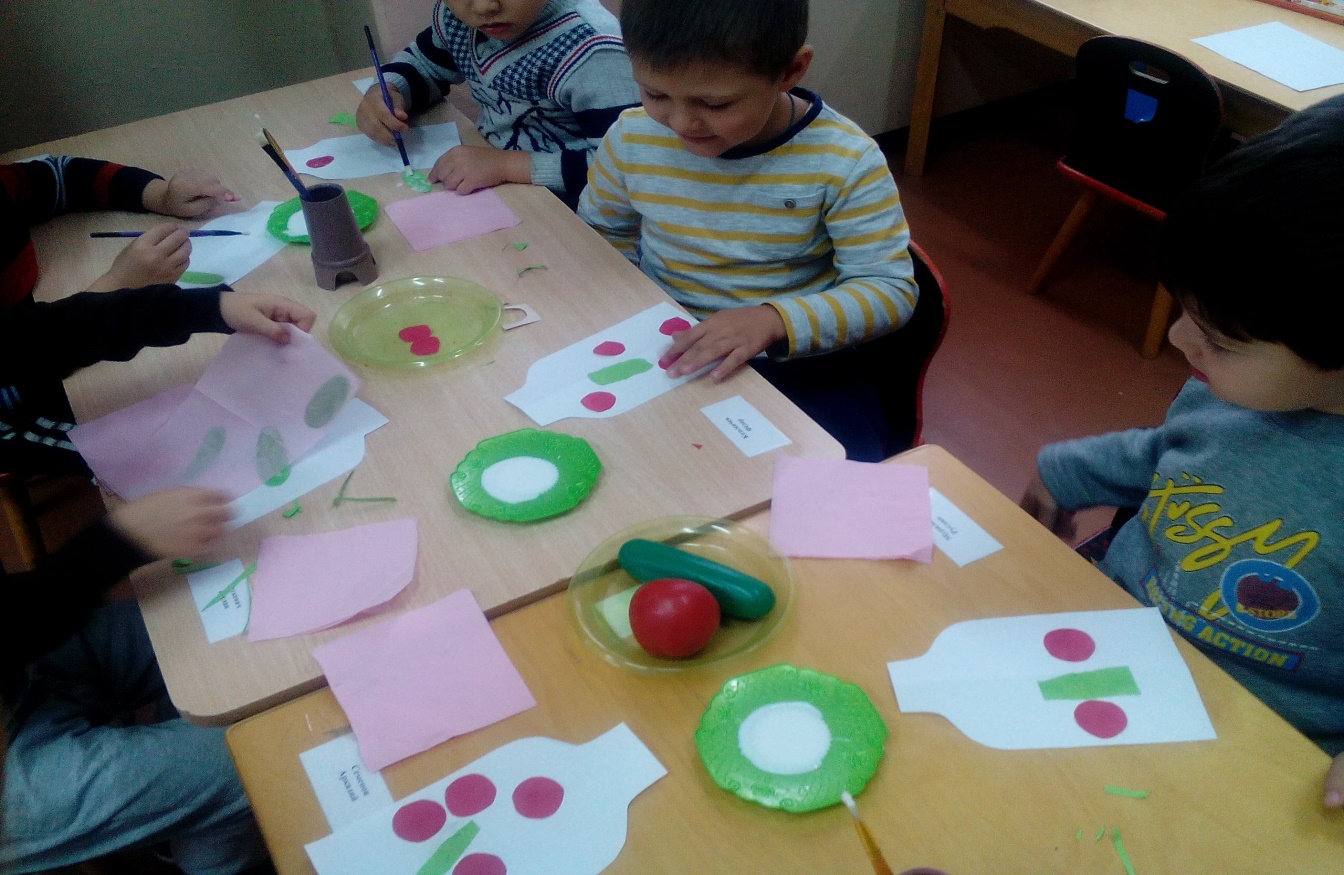 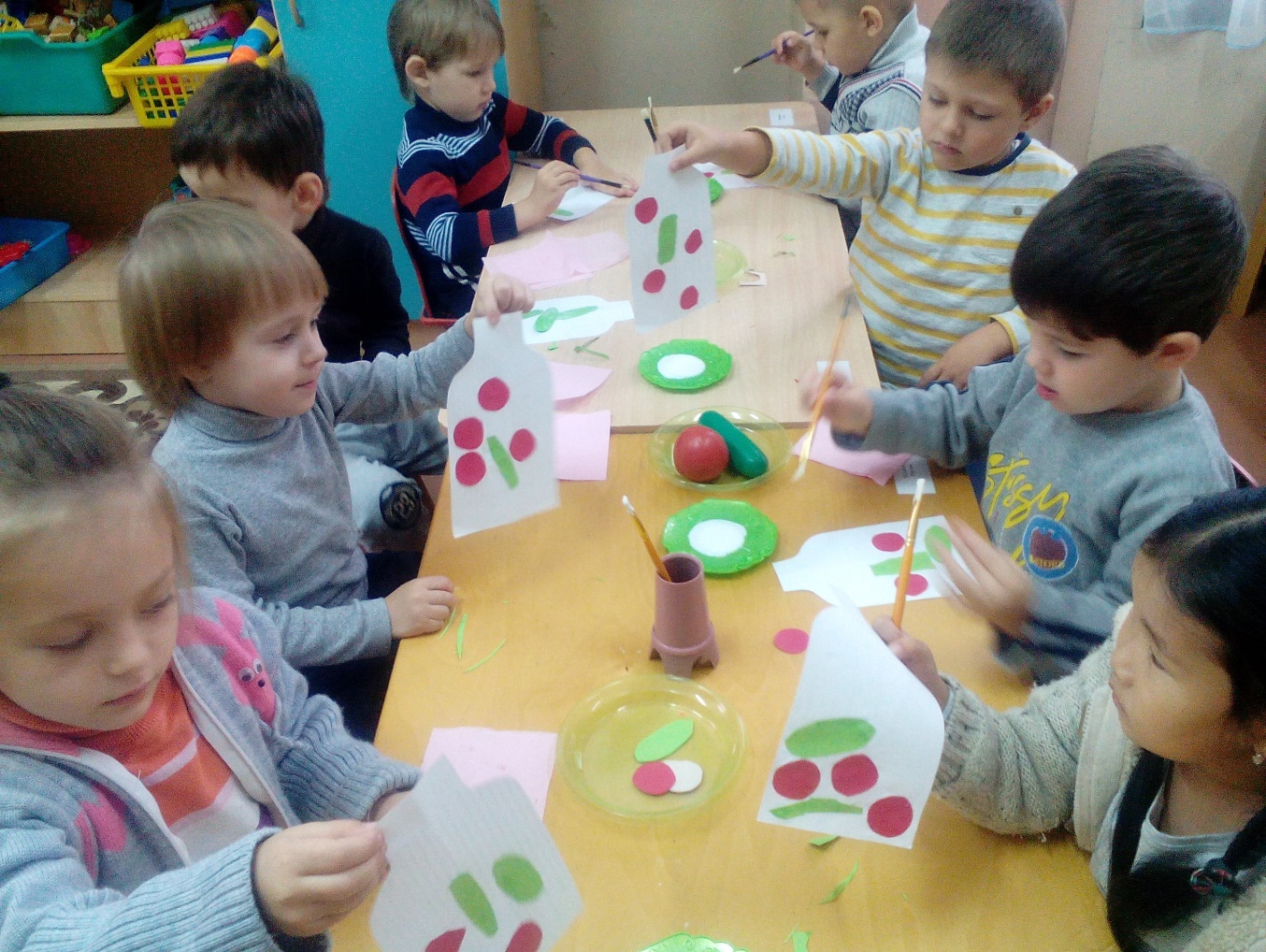 Аппликация «Приглашаем всех на чай»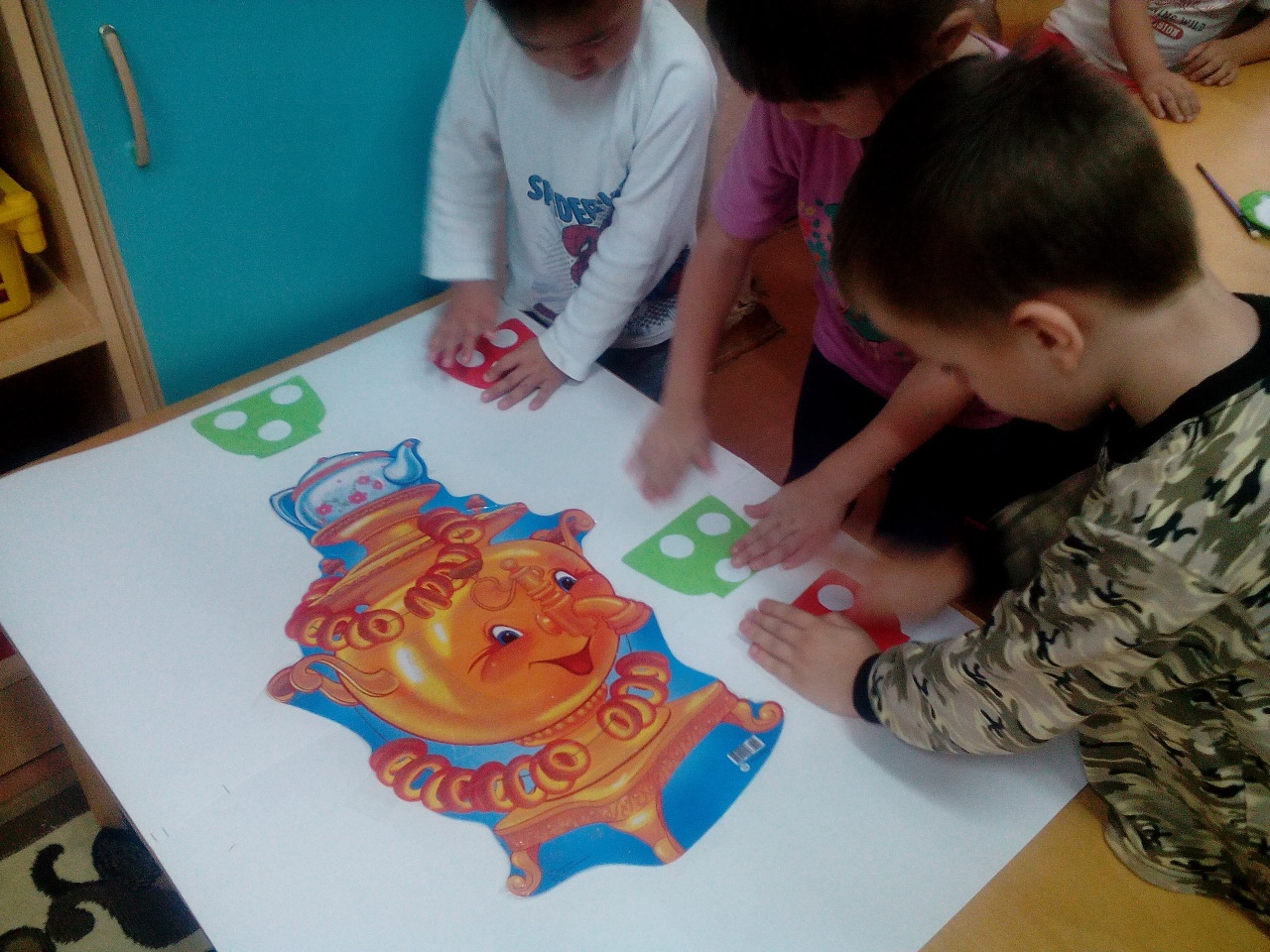 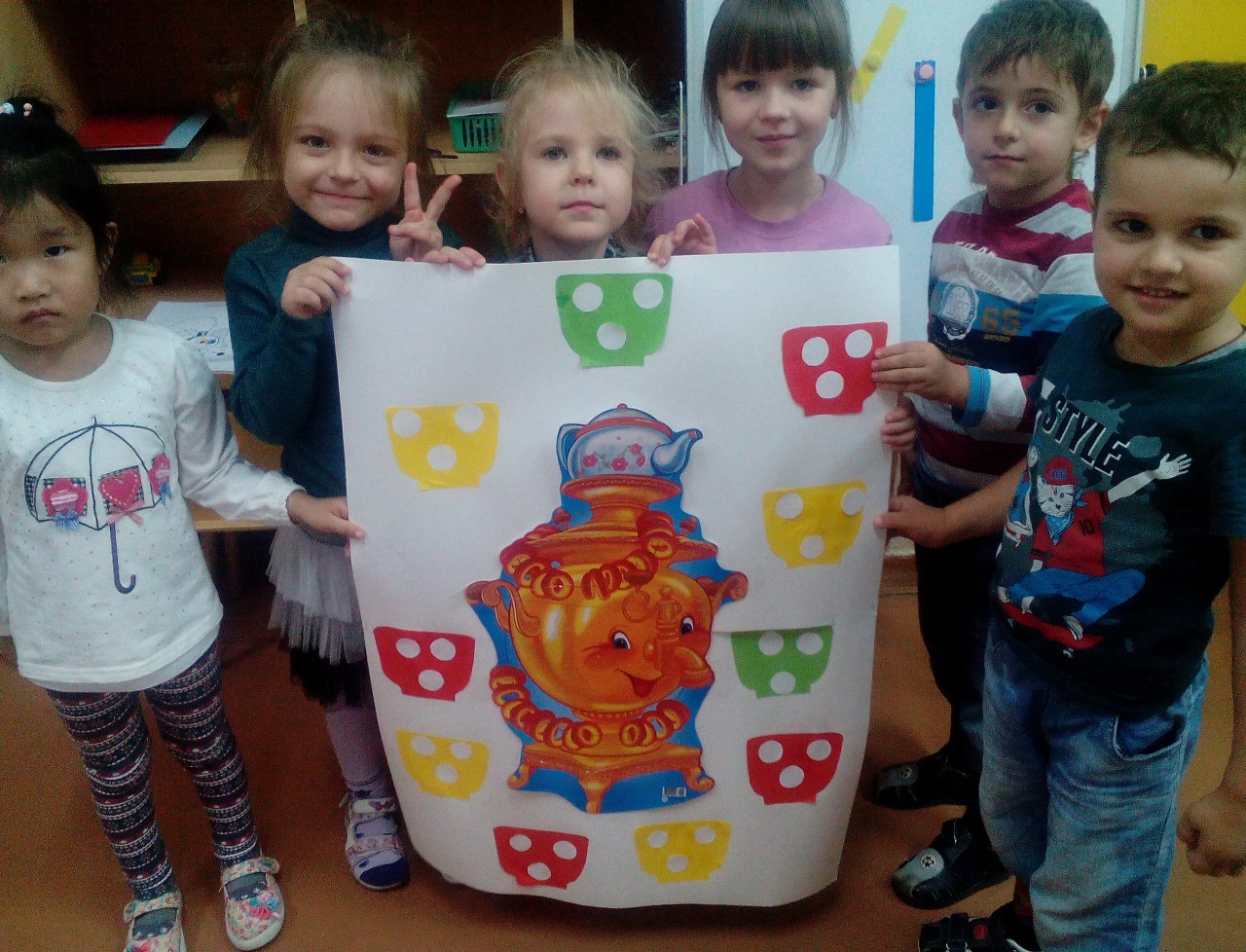 Лепка «Витамины» (овощи и фрукты)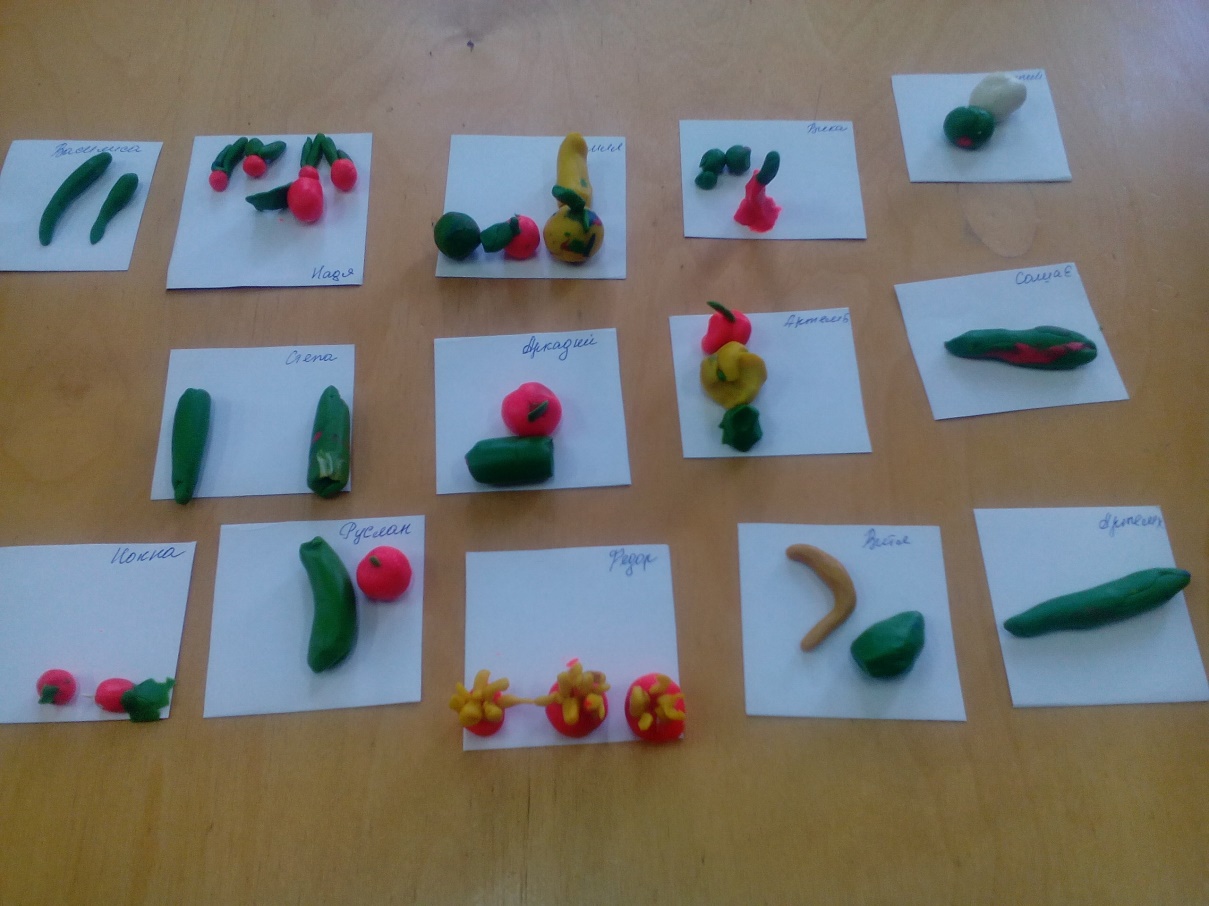 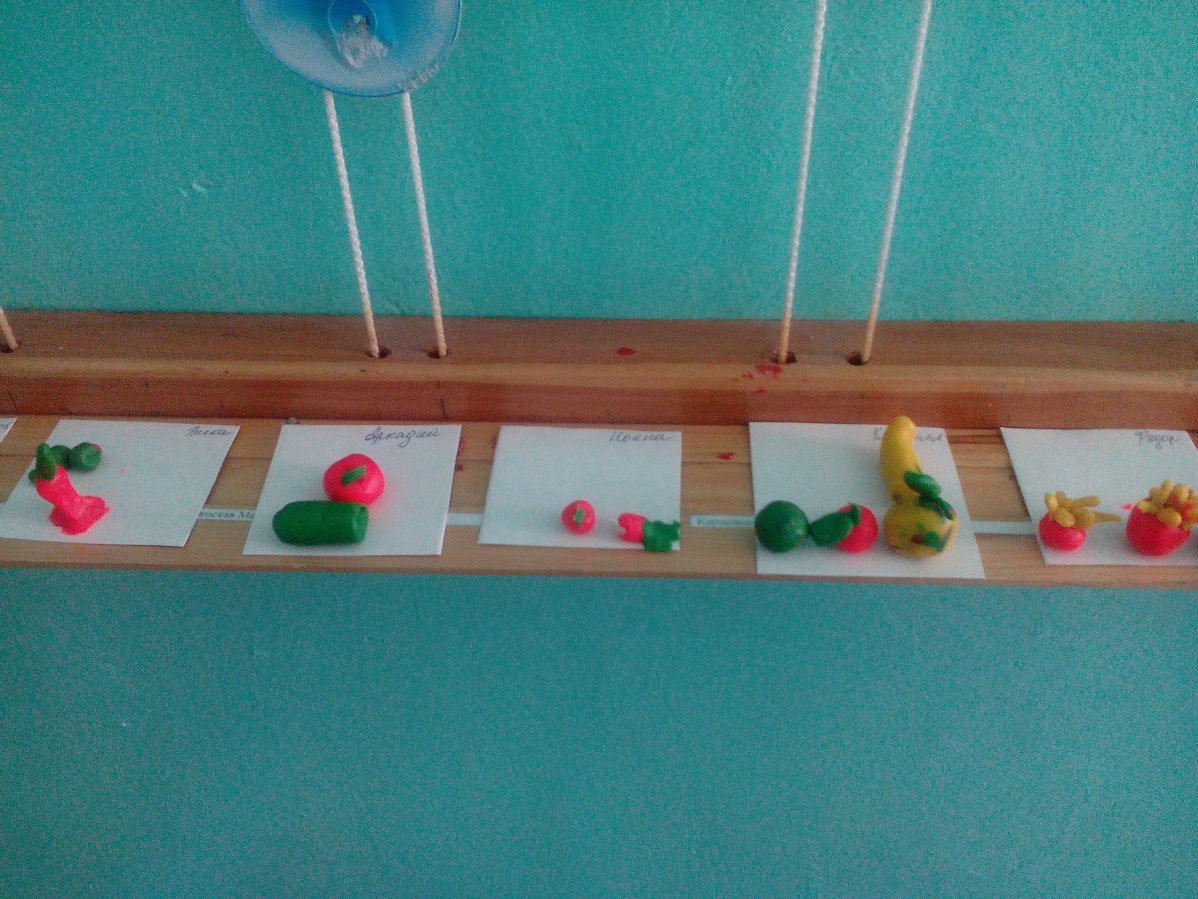 Рисование «Фартук»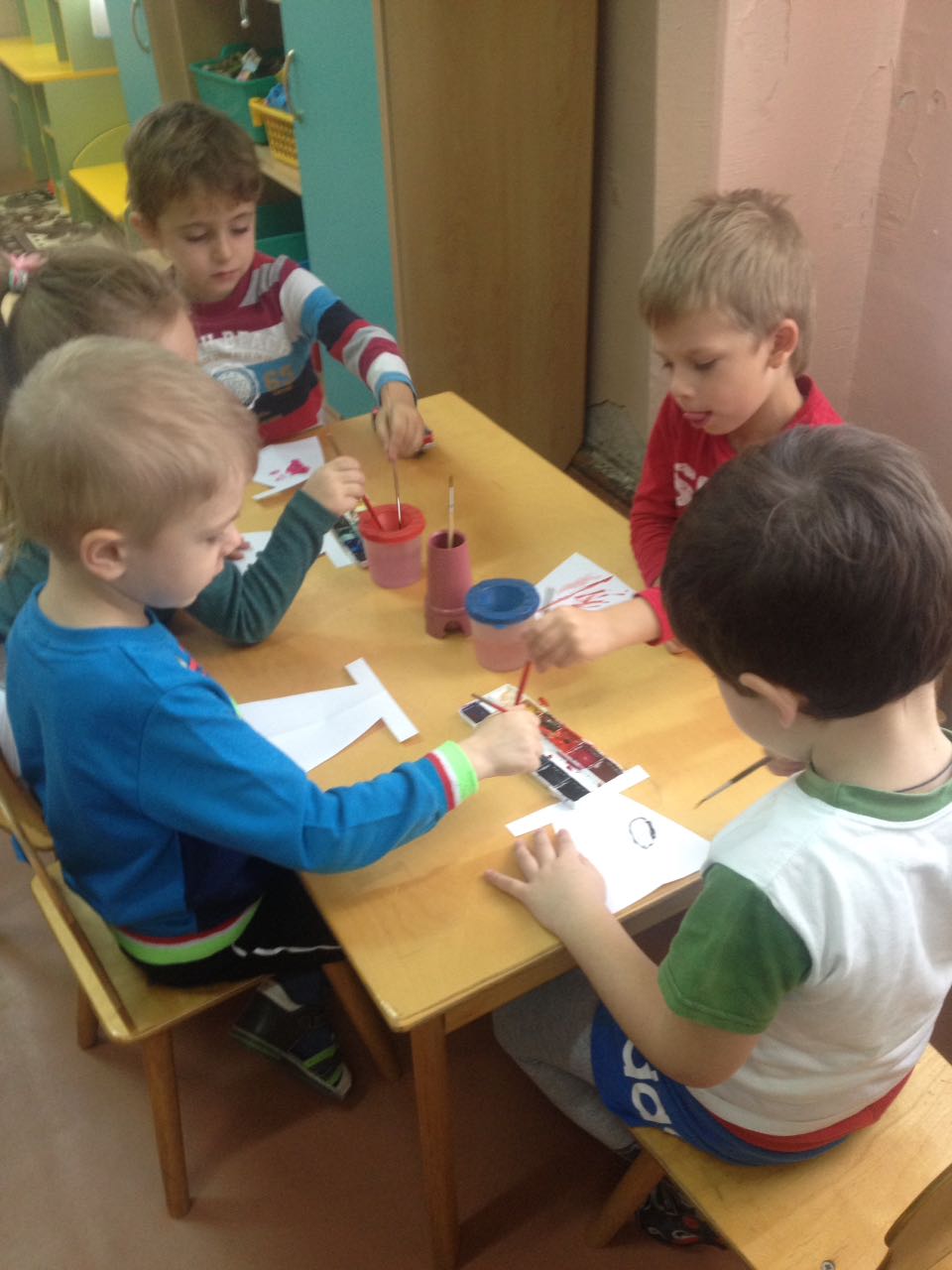 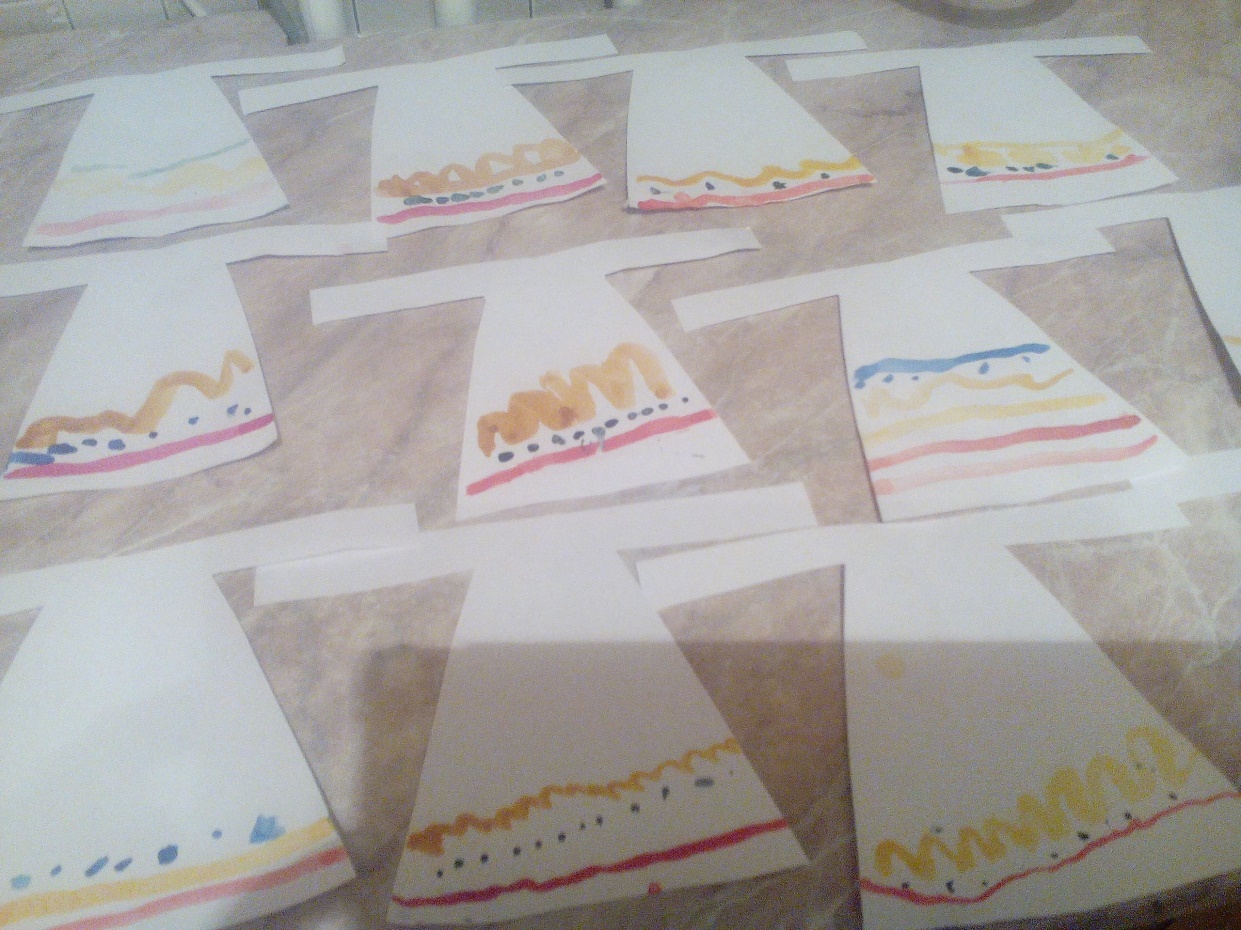 Конструирование «Строим дом»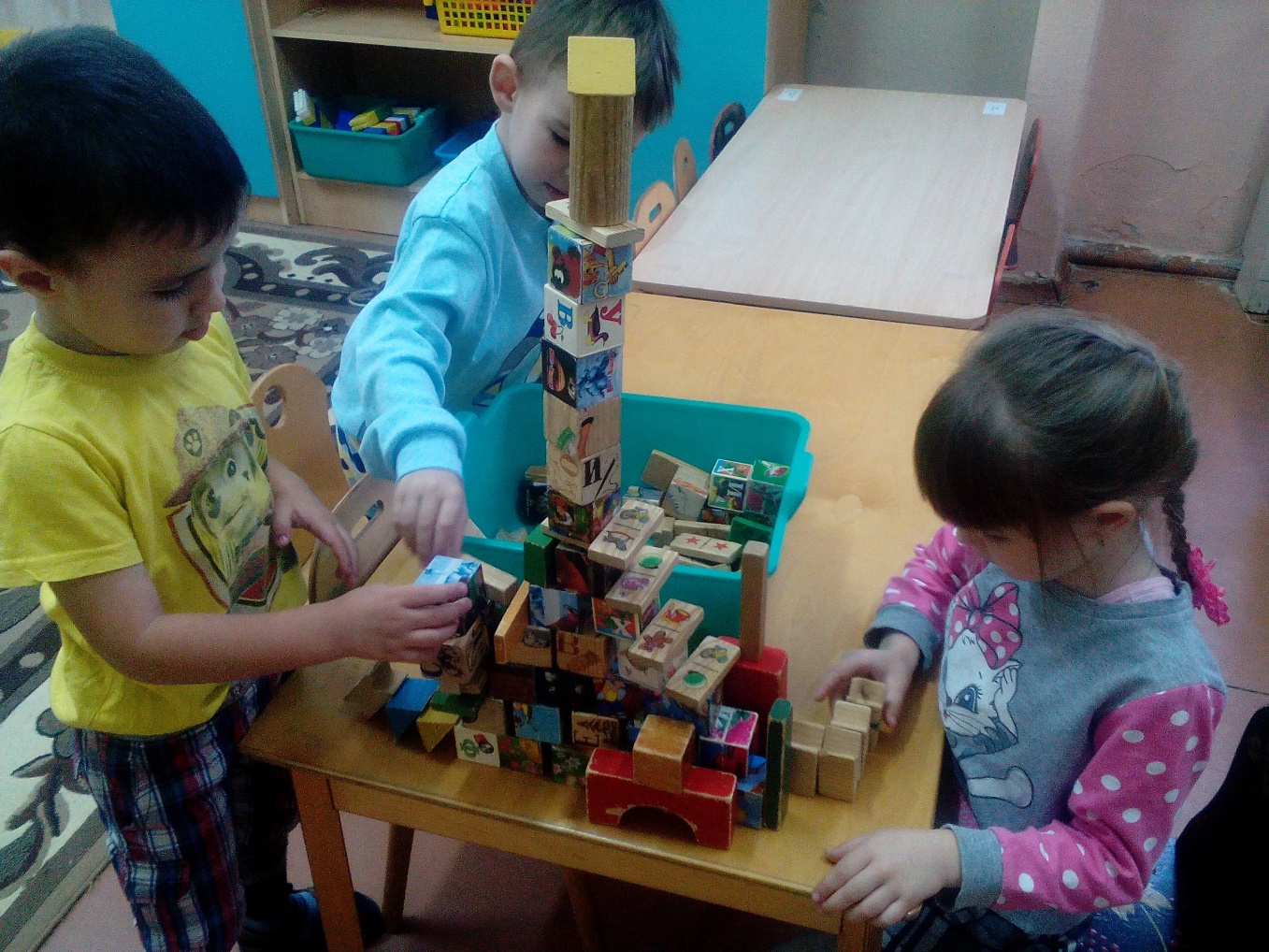 Дидактическая игра « Играем в профессии»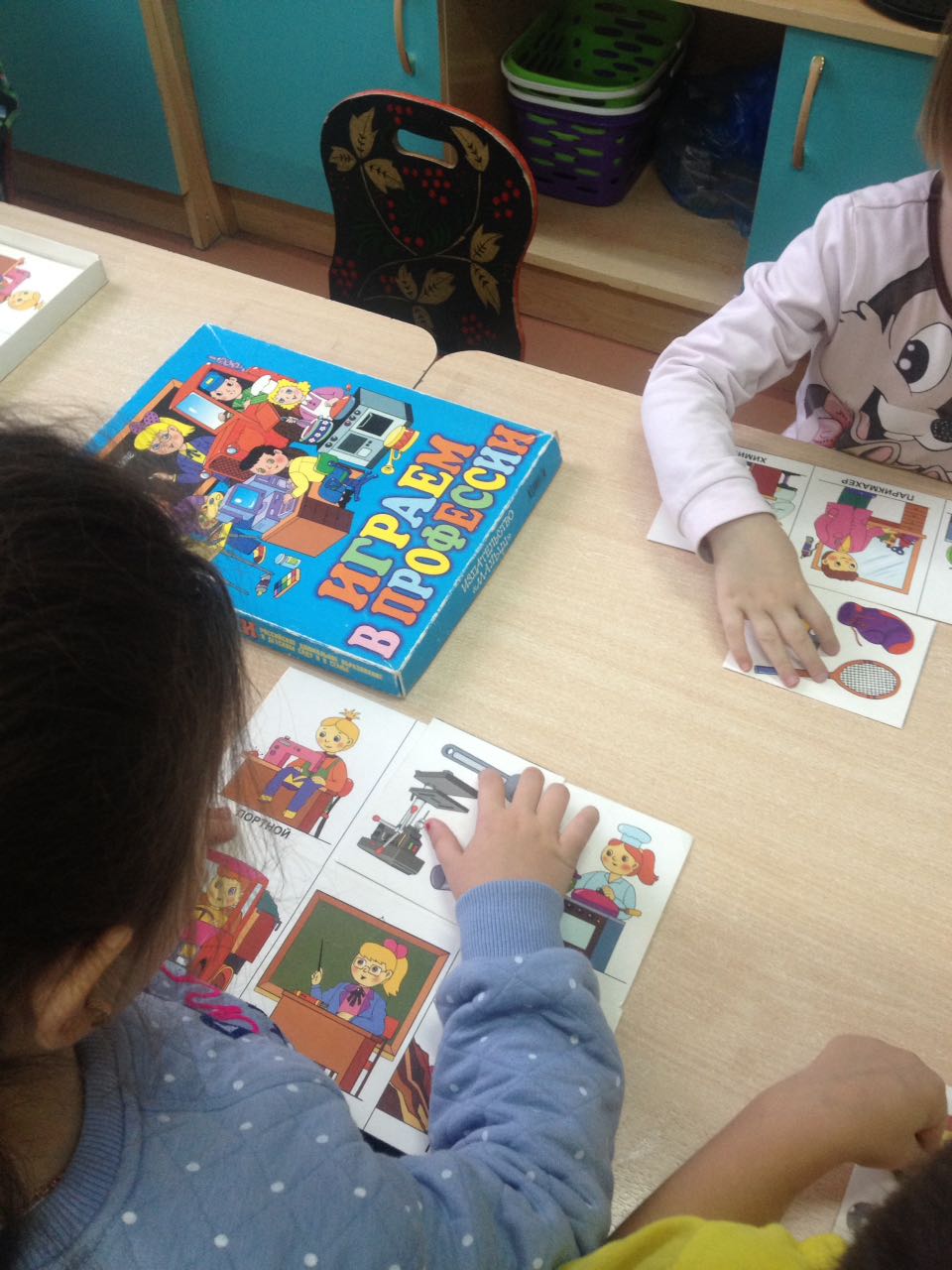 Аппликация «Грузовая машина» (профессия водитель)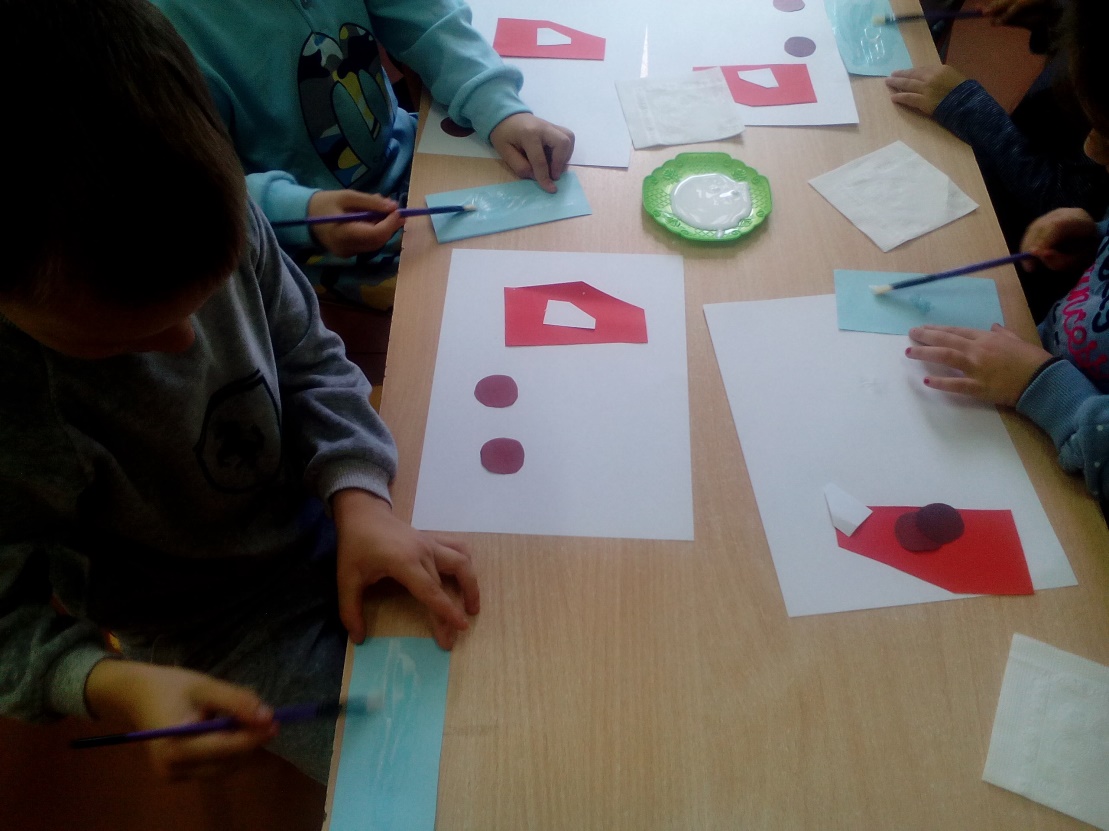 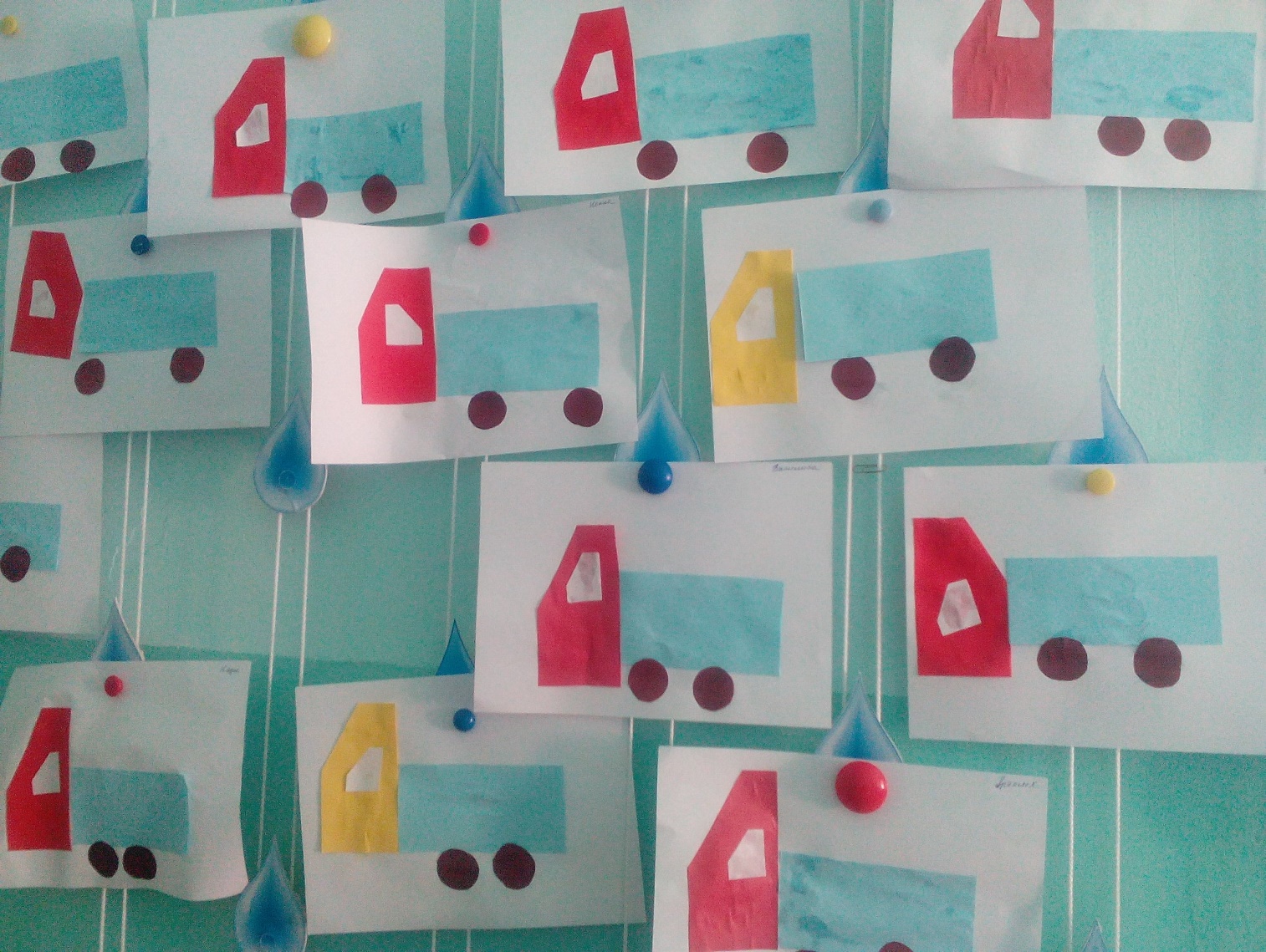 Аппликация «Автобус» (профессия водитель)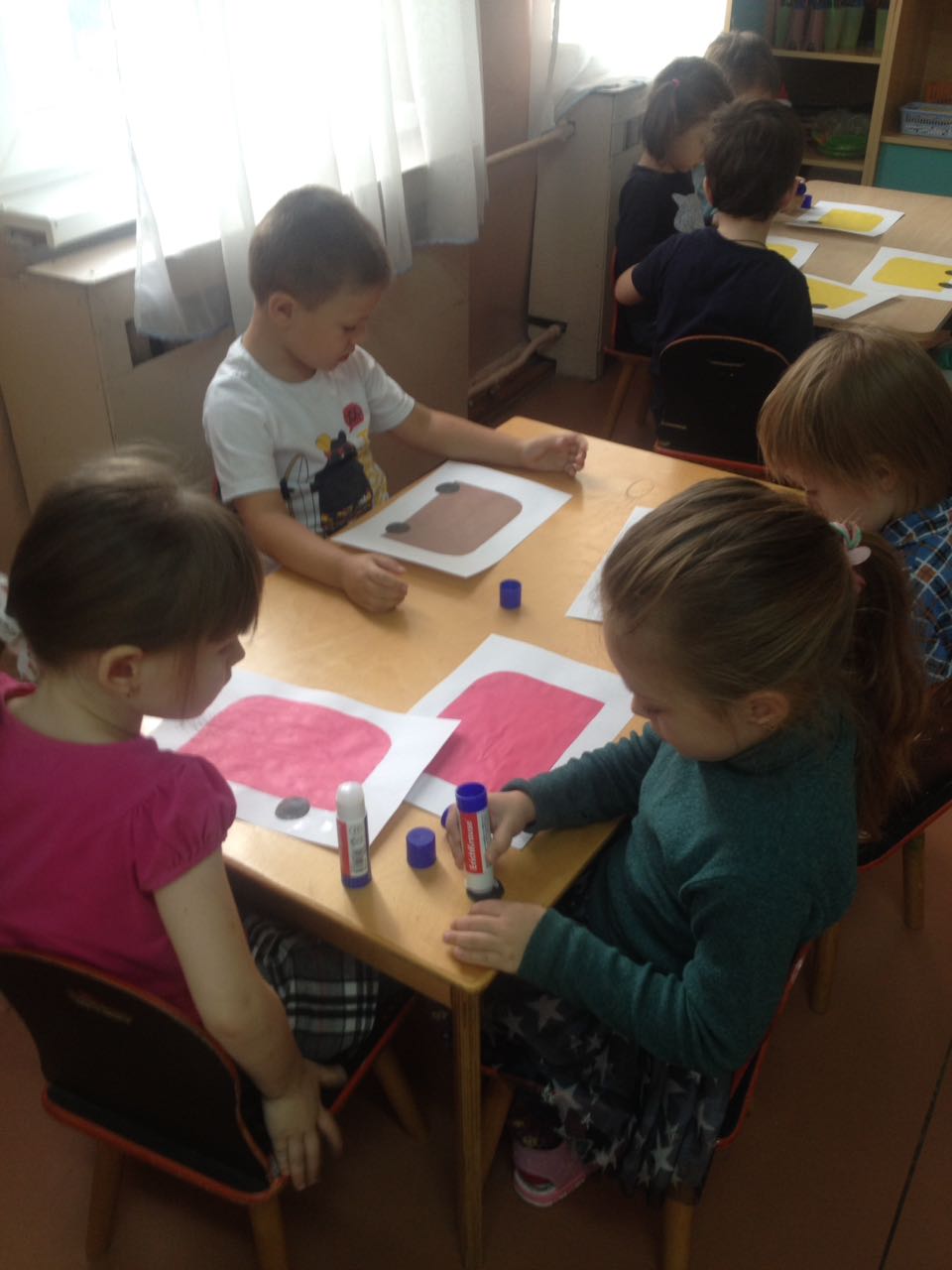 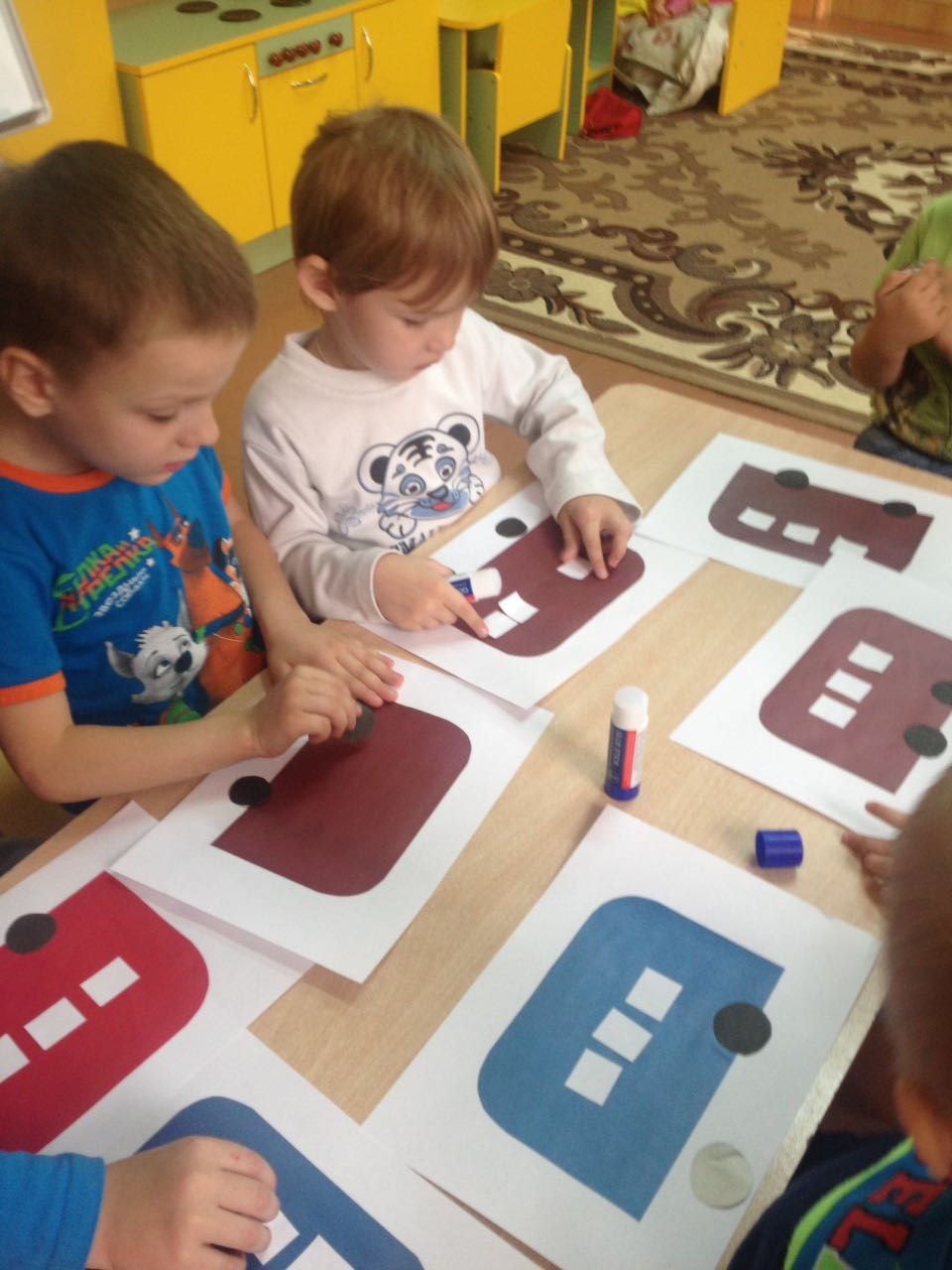 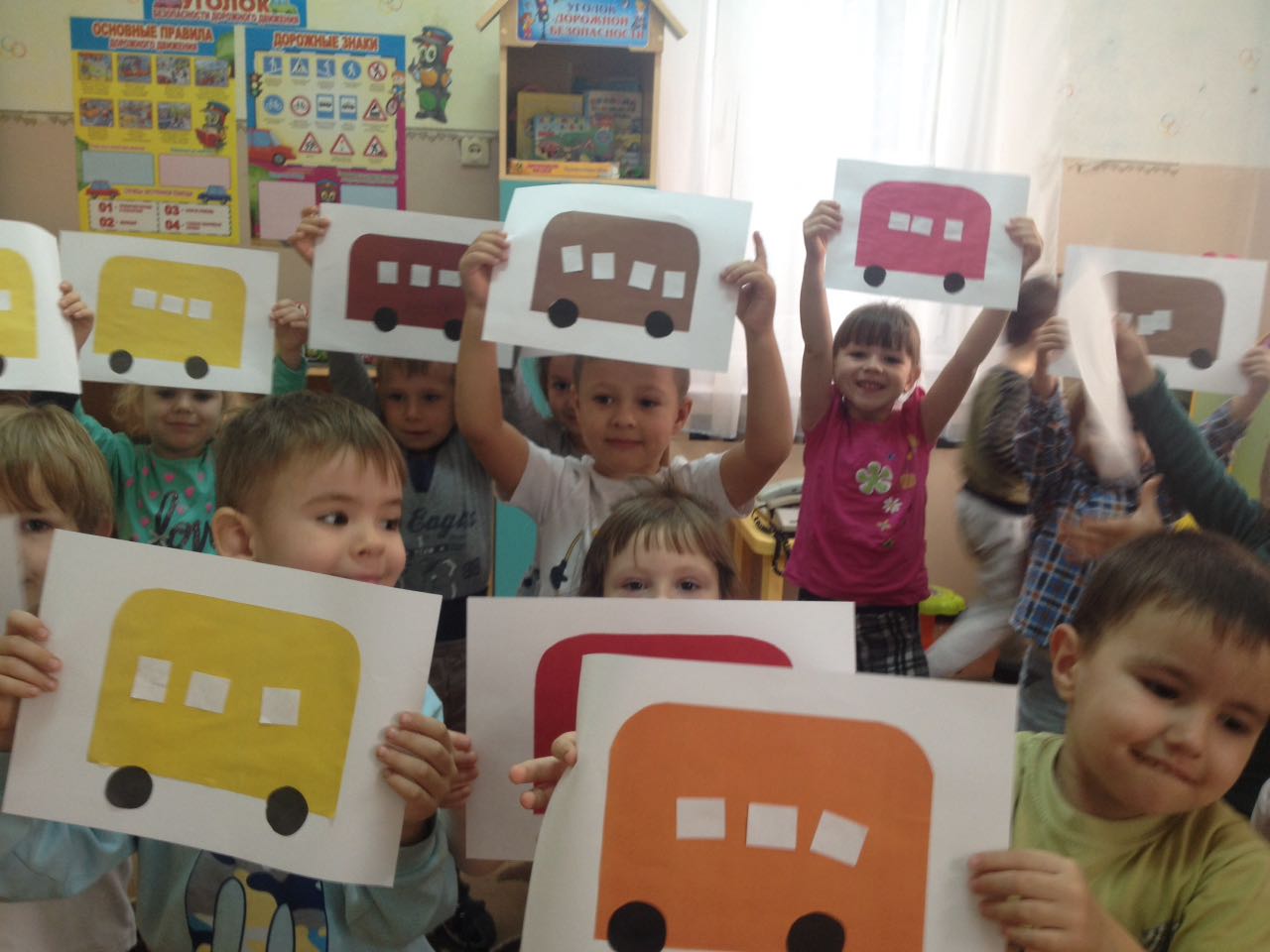 Аппликация «Лодка плывет по реке» (профессия моряк)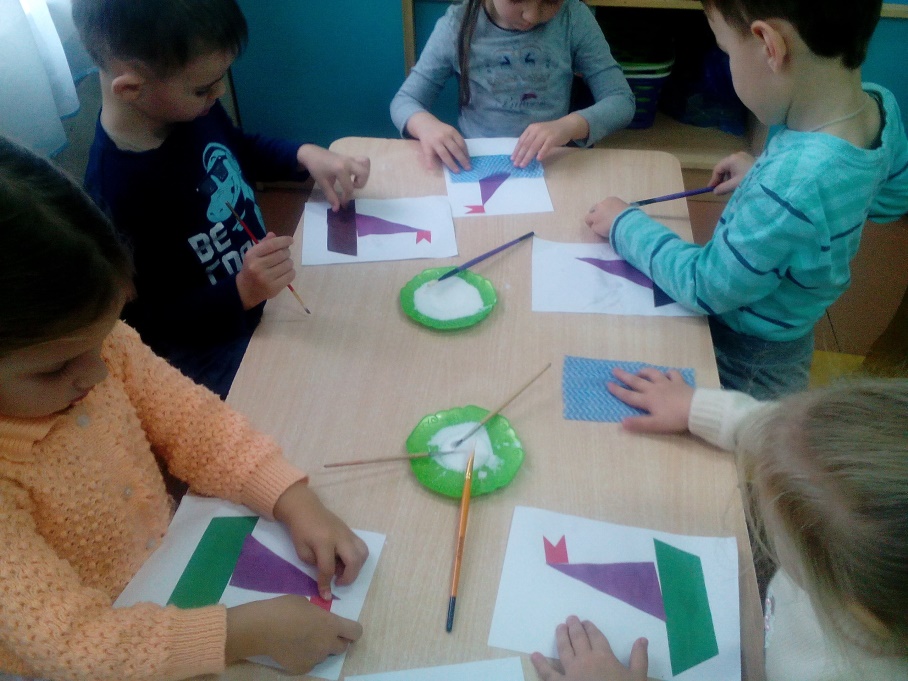 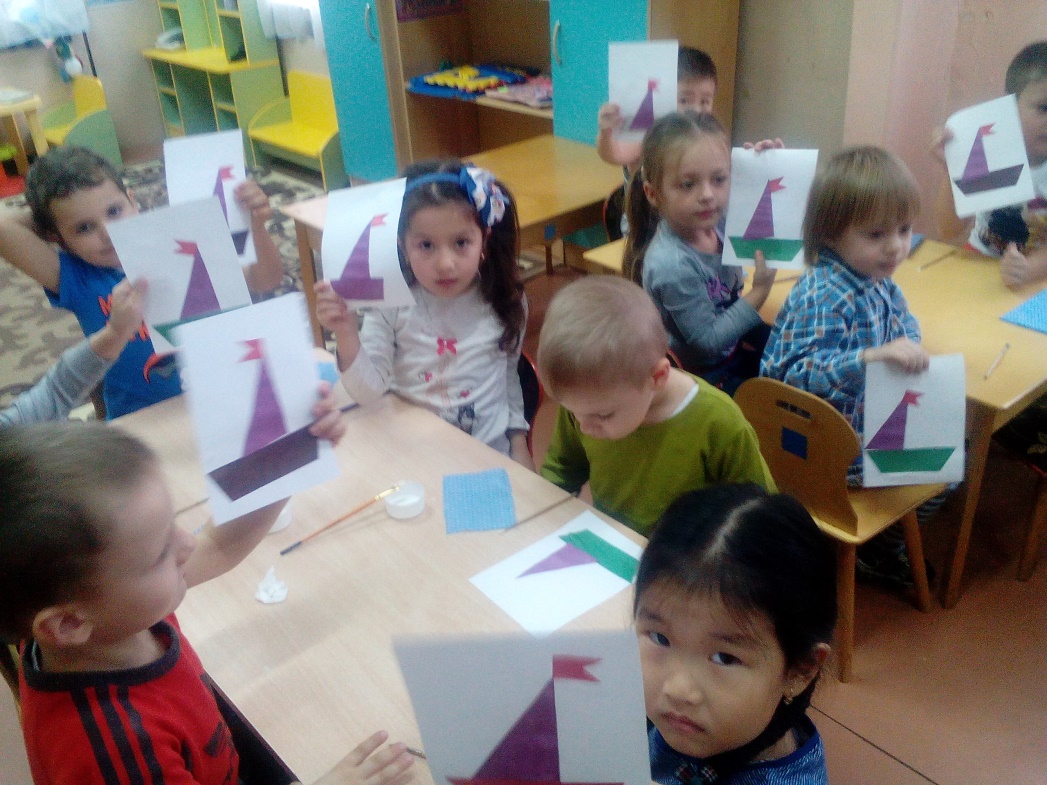 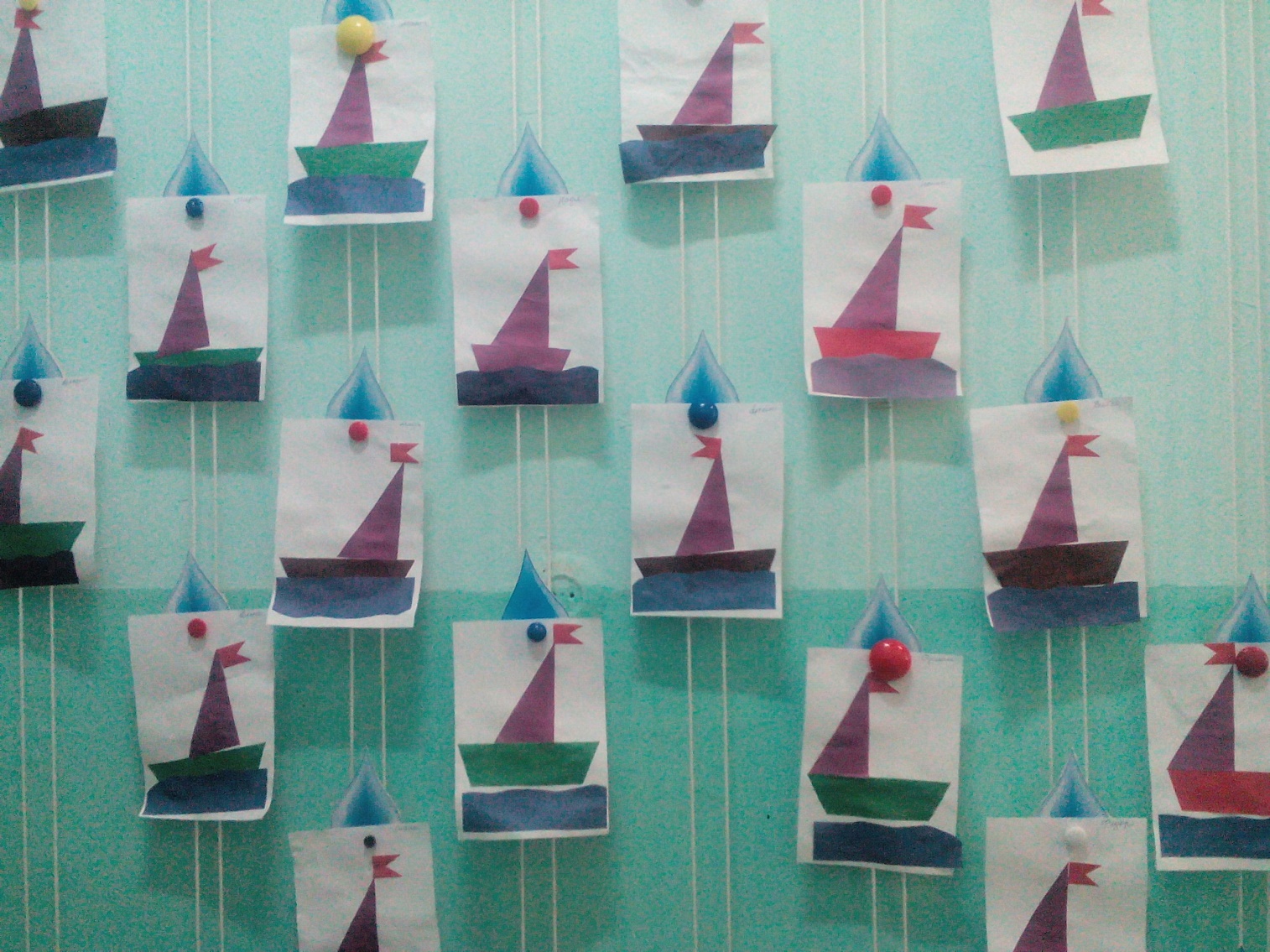 В гостях у повара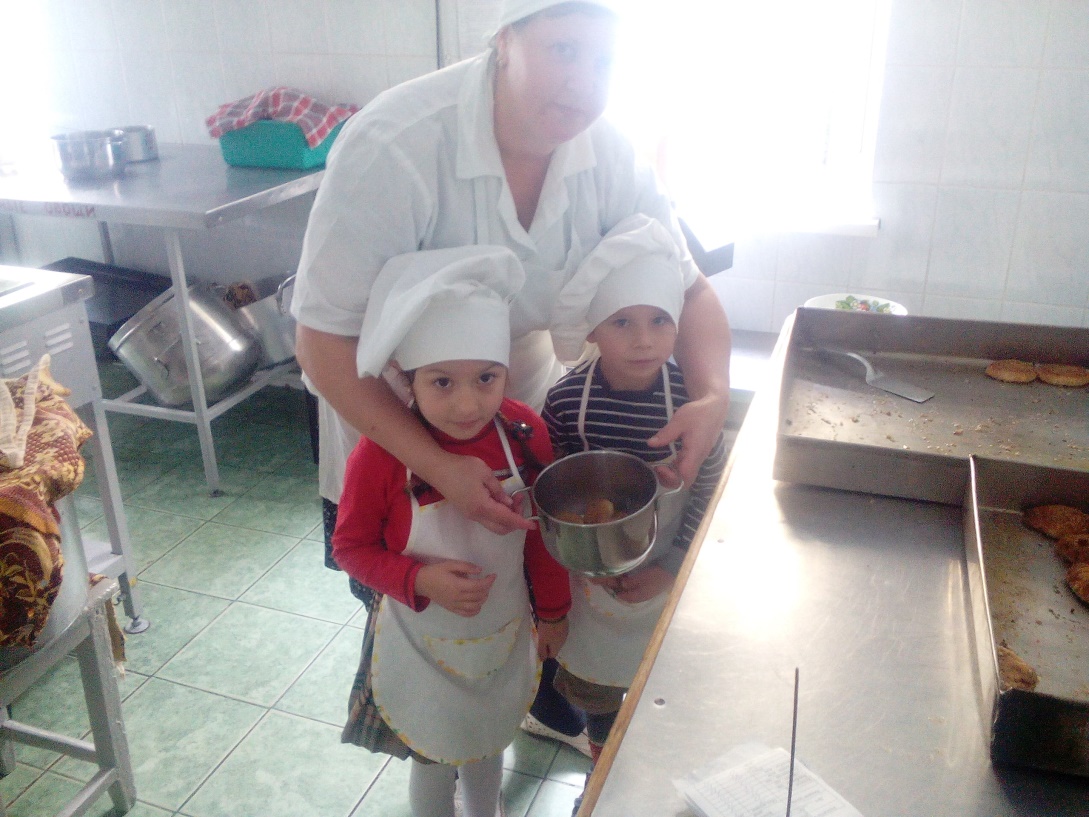 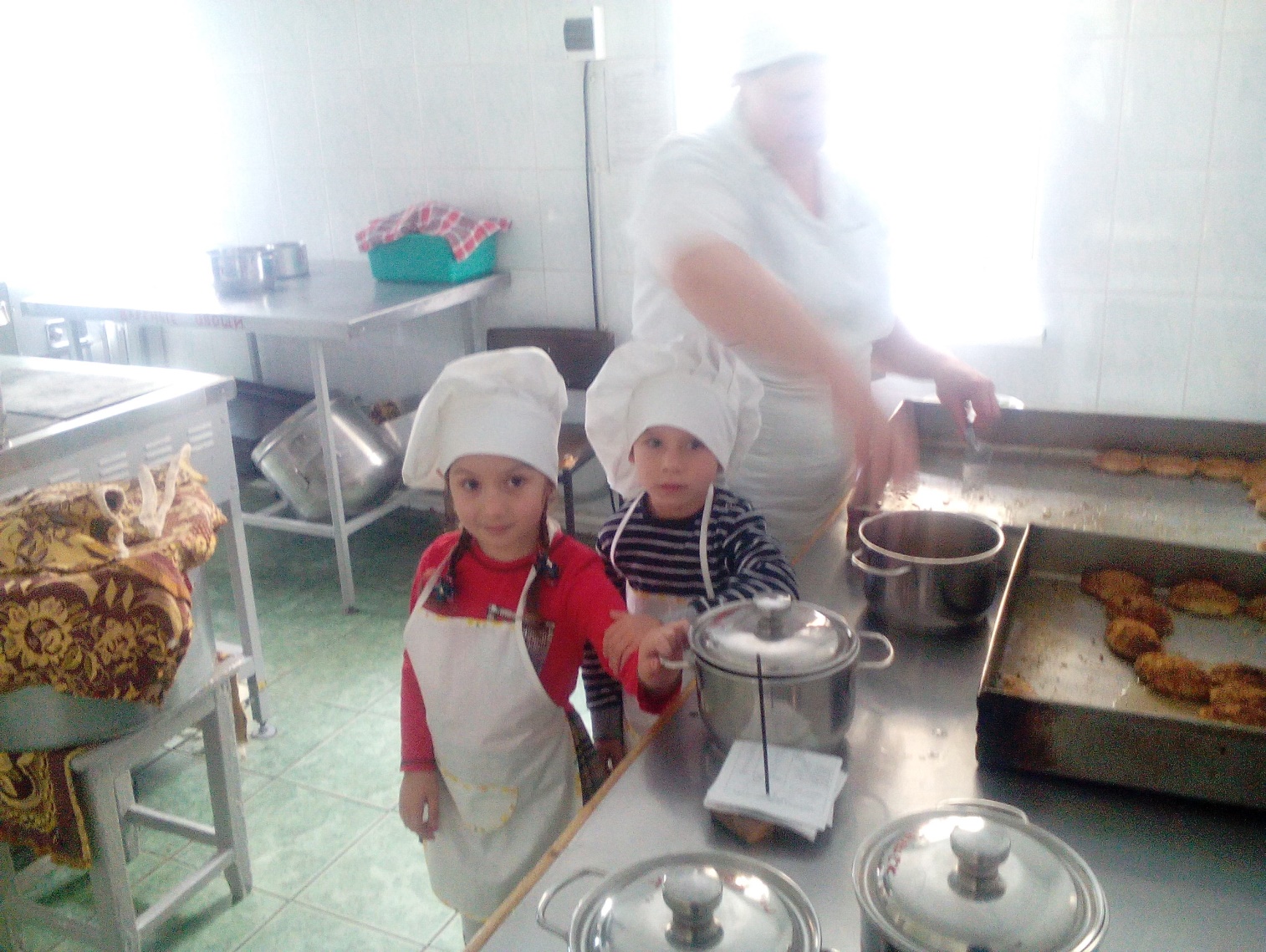 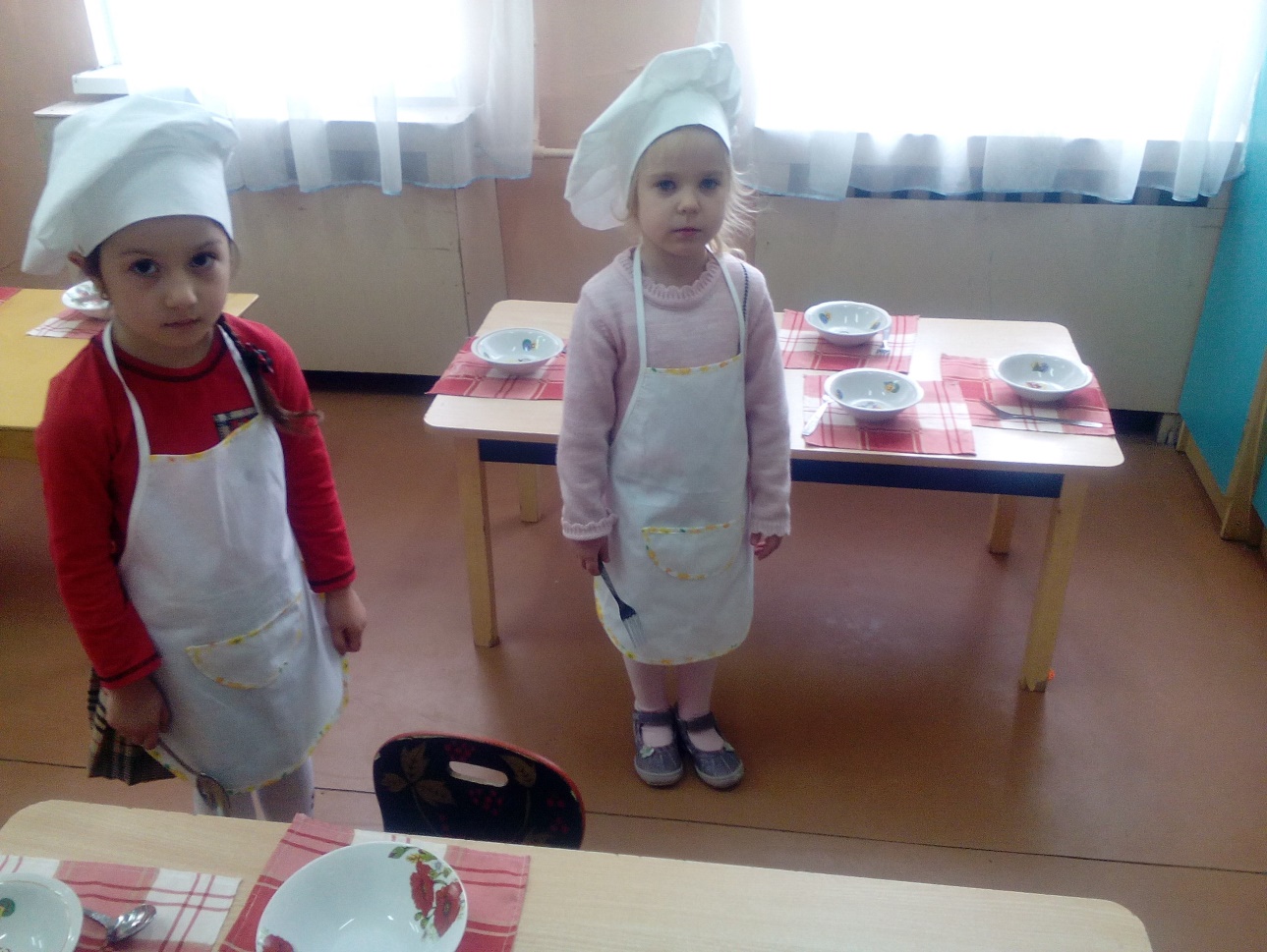 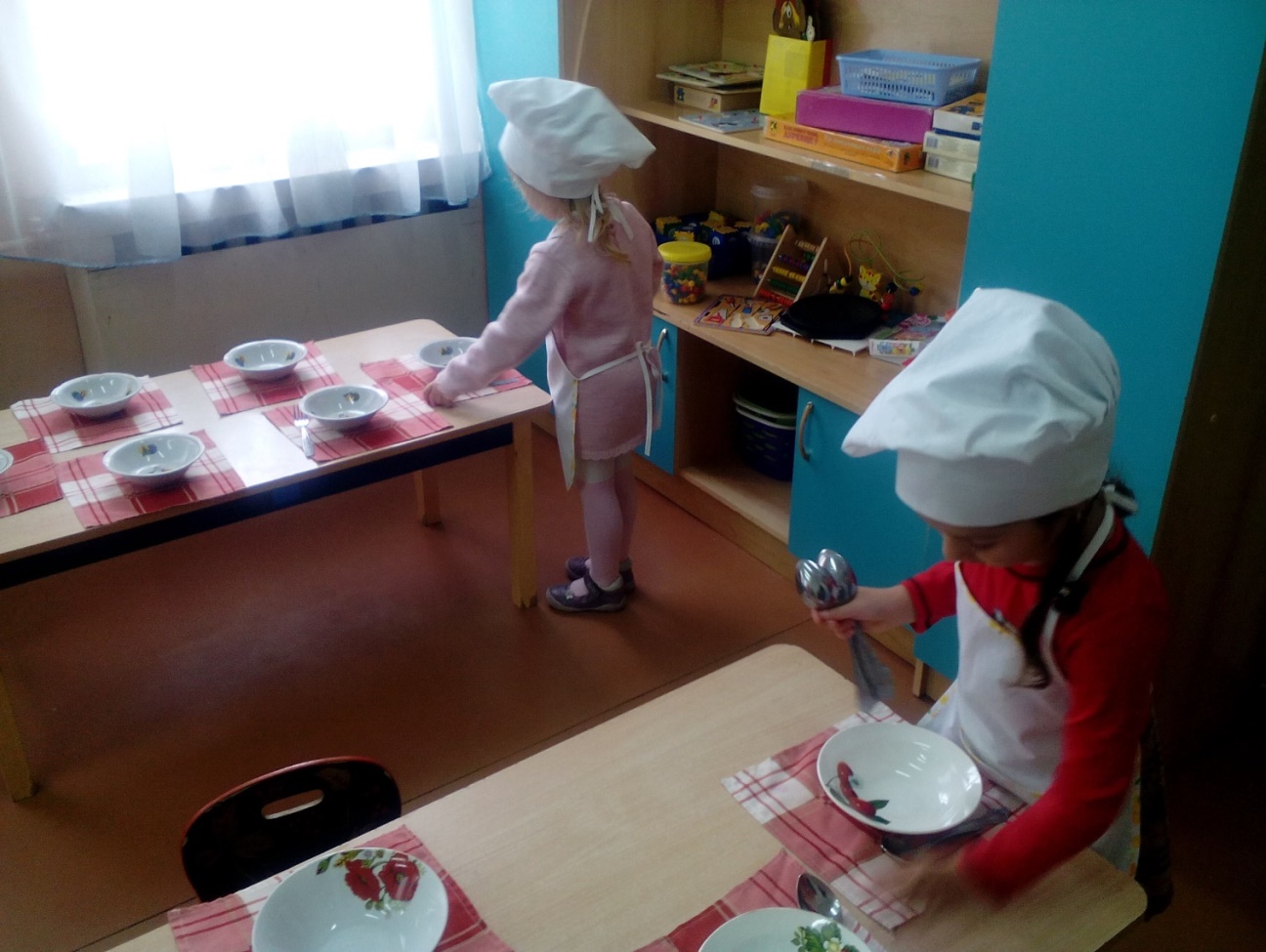 Фотовыставка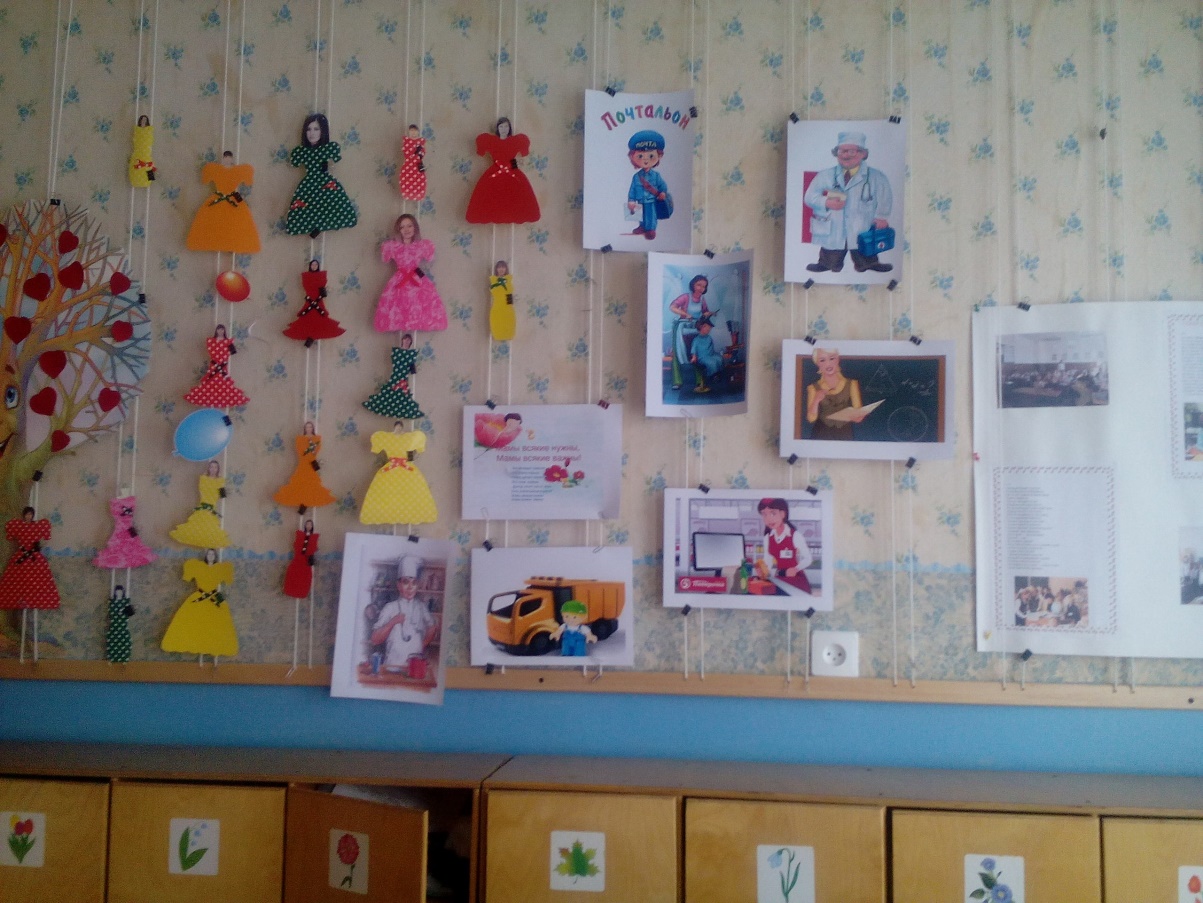 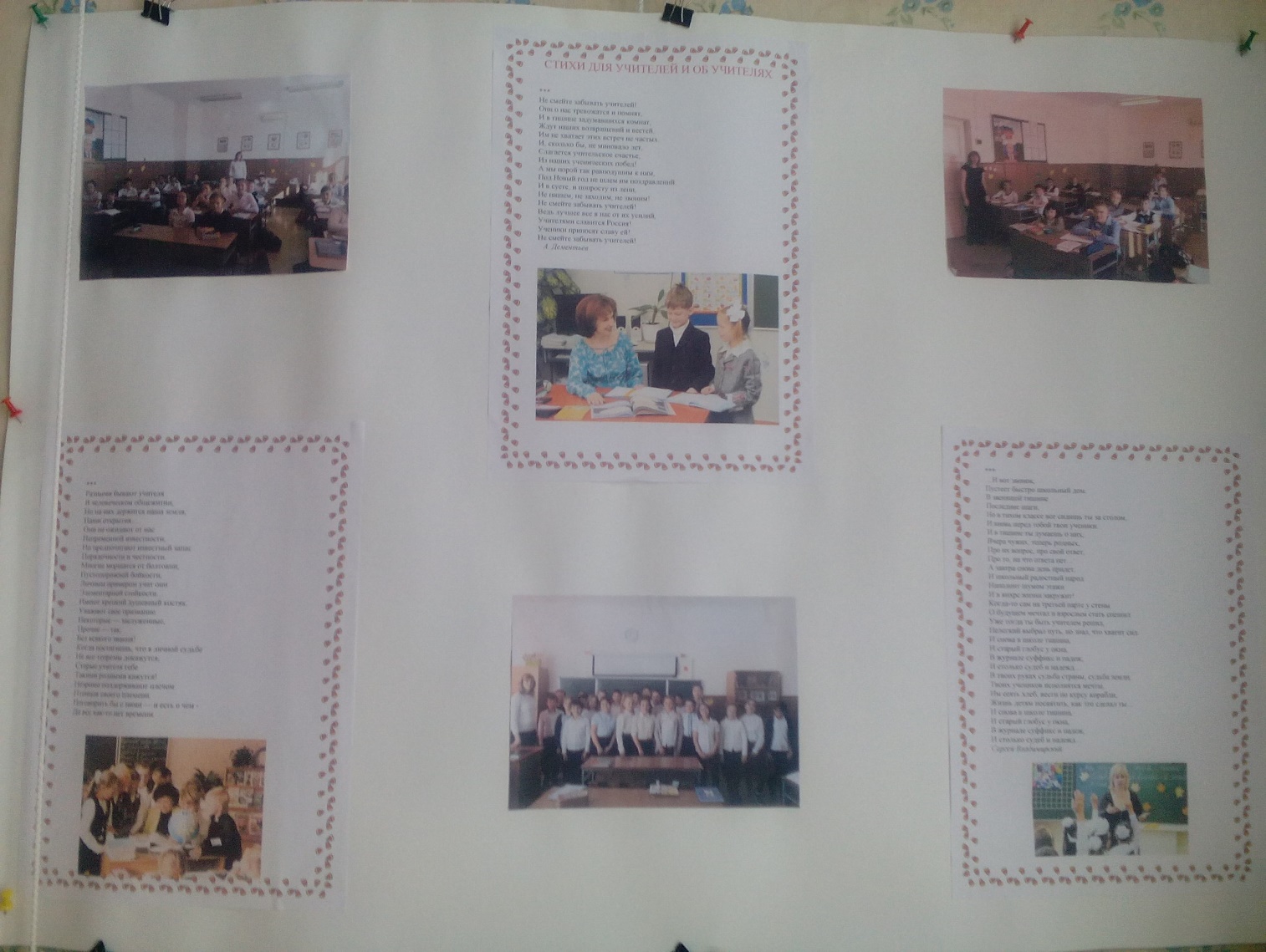 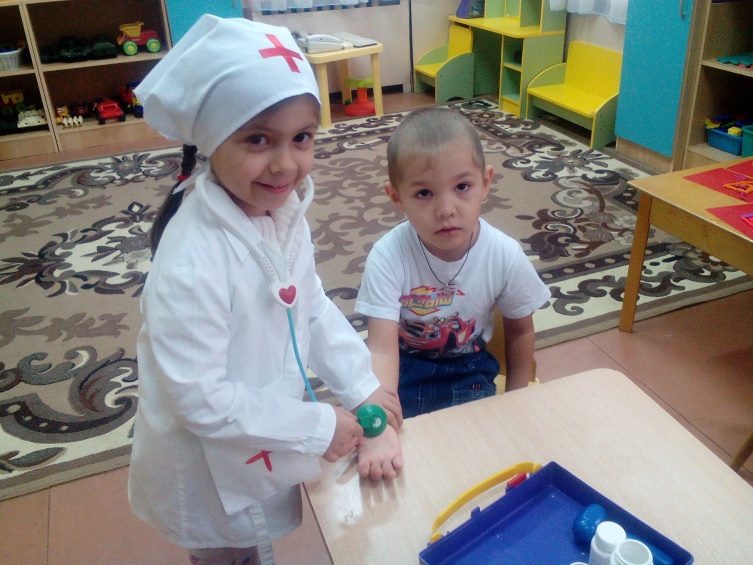 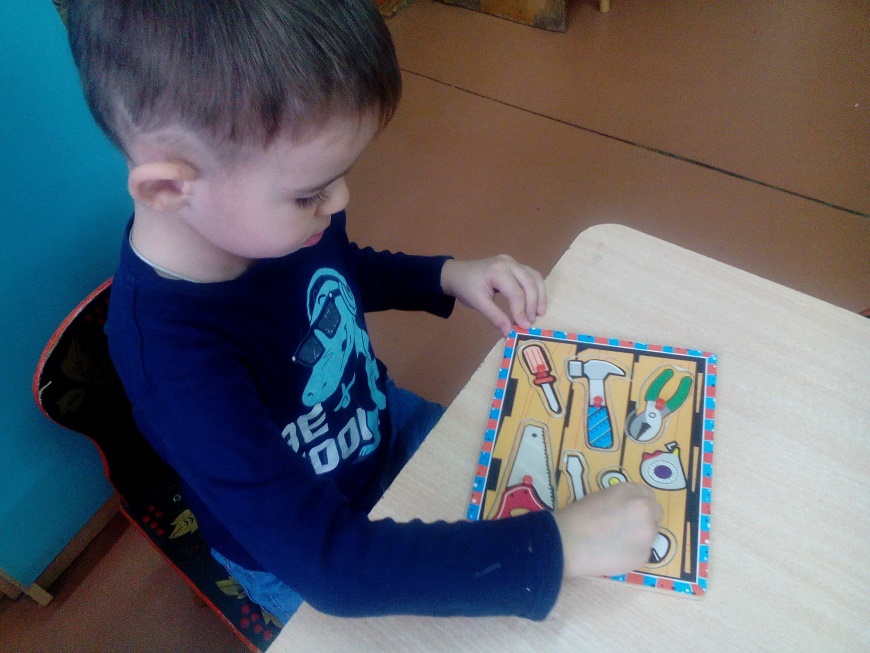 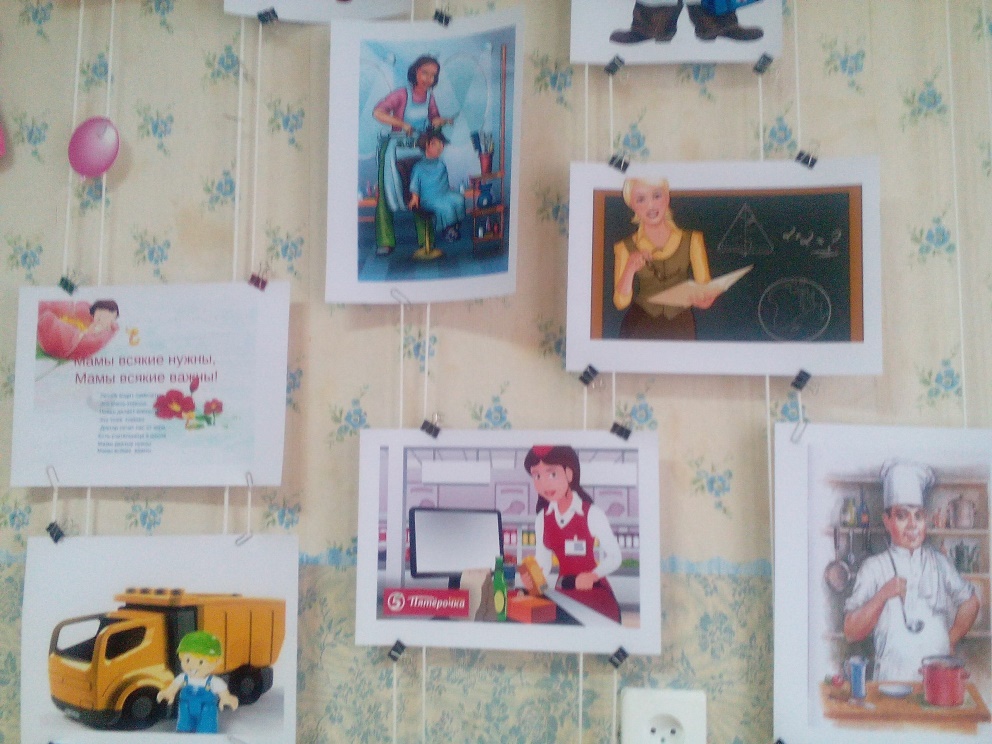 №п/пНазвание мероприятияЦельОтветственныеI этап. ПодготовительныйI этап. ПодготовительныйI этап. ПодготовительныйI этап. ПодготовительныйВоспитатели:Воспитатели:Воспитатели:Воспитатели:Сбор и анализ литературы по данной теме;Разработка плана реализации проекта;Подборка иллюстративного материала;Подборка стихотворений, загадок,  по теме проекта;Подборка подвижных игр;Подготовка материала для изобразительной деятельности;Подбор художественной и познавательной литературы для чтения детям.Подготовка к реализации проекта, создание необходимых условии. Определение уровня знаний детей по теме проекта.Верушкина О.Ф.Гюльбекова Ж.С.С родителями:С родителями:С родителями:С родителями:Объявлено о фотовыставке  «Карусель профессий»»Рекомендации родителям по теме «Лексическая тема «Профессии».Приобщение родителей к работе над проектом.Верушкина О.Ф.Гюльбекова Ж.С.II этап. Реализация проектаII этап. Реализация проектаII этап. Реализация проектаII этап. Реализация проекта1Беседа с детьми по теме «Все профессии важны». Расширять представления детей о профессиях людей, их значимости в обществе. Показать значение трудовой деятельности в жизни человека.Верушкина О.Ф.Гюльбекова Ж.С.2Проведение дидактических словесных игр: «Кому, что нужно для труда?» «Кому это нужно?», «Собери набор парикмахера, врача, дворника», «Отгадай. кто это?», «Исправь ошибки», «Что сначала, что потом»., «Угадай, что я делаю».,» Угадай профессии по описанию».Дидактическая игра «Играем в профессии».Подвижные игры «Самолеты». «Поезд».Развитие памяти, зрительного внимания, логического мышления, умения классифицировать, обобщать, отвечать полным ответом на вопросы.Верушкина О.Ф.Гюльбекова Ж.С.3Чтение художественной литературы по ознакомлению с профессиями: Б. Заходер «Строители», «Шофер», «Портниха»; С. Я. Маршака «А что у вас?», «Пожар», «Почта»; С. Михалков «Дядя Степа»; К. Чуковский «Айболит» А. П. Образцов «Лечу куклу».Развивать интерес к литературным произведениям; развивать речь, внимание. Верушкина О.Ф.Гюльбекова Ж.С.4Загадывание загадок о профессияхЗакрепить знания детей о профессиях; расширять кругозор детей; развивать речь и логическое мышление.Верушкина О.Ф.Гюльбекова Ж.С.5Изобразительная деятельность:Рисование «Фартук»;Лепка «Витамины» (овощи и фрукты)Аппликация «Яичница», «Заготовки на зиму», «Грузовая машина», «Автобус», «Лодка плывет по реке».Развивать творческий потенциал детей, желание воплощать свои впечатления в творчестве.Верушкина О.Ф.Гюльбекова Ж.С.6.Конструирование «Строим дом»Познакомить детей с профессией строителя.Верушкина О.Ф.Гюльбекова Ж.С.7.Экскурсия на пищеблок «В гости к повару».Познакомить детей с работой повара детского сада.Верушкина О.Ф.Гюльбекова Ж.С.III этап. ЗаключительныйIII этап. ЗаключительныйIII этап. ЗаключительныйIII этап. Заключительный  8.Фотовыставка.Трансляция результатов проектированияВерушкина О.Ф.Гюльбекова Ж.С.ПОВАРДайте повару продукты:Мясо птицы, сухофрукты,Рис, картофель... И тогда Ждёт вас вкусная еда.ДОЯРКАУтром солнце светит ярко,Молочко несёт доярка.Тёплое, коровье,Детям на здоровье.ПАРИКМАХЕРДайте ножницы, расчёску,Он вам сделает причёску.Парикмахер непременноПодстрижёт вас современноСТОЛЯРМолоток в работе нужен,И с пилою столяр дружен.Он дощечки распилилИ скворечник смастерил.ВЕТЕРИНАРЗвери, птицы, все, кто болен,Кто здоровьем недоволен!Вас зовёт ветеринар -Перевяжет, даст отвар.КОНСТРУКТОРНа далёкие планетыОт земли летят ракеты.Их конструктор разработал,День и ночь не спал, работал.ПОГРАНИЧНИКОхранять границу - важно!Пограничника зовут.С верным псом они отважноСлужбу РОДИНЕ несутЛЁТЧИКЛётчик знает своё дело,В небе водит самолёт.Над землёй летит он смело,Совершая перелёт.МОРЯКПлывёт моряк на кораблеОн не тоскует по земле.Он с ветром дружит и волнойВедь море - дом его родной.ХУДОЖНИКОн и фрукты, и природуНарисует, и портрет.Взял художник на работуКисти, краски и мольберт.ПОРТНИХАДля портнихи Виолетты
Дело есть зимой и летом.
Людям круглый год нужны
Платья, юбки и штаны.
Чтоб была обнова впору,
Все-все-все измерит споро –
Руки, талию и рост,
Шею, голову и хвост.
Тут же выкройку найдет,
Белым мелом обведет,
Раскроит, сошьет, погладит,
В платье манекен нарядит,
А потом сидит и ждет,
Что клиент за ним придет.УЧИТЕЛЬНравится всезнайке Оле
Быть учительницей в школе.
Мелом на доске писать
Букву "А" и цифру "пять"
И указывать указкой:
"Это сом! А это ласка!
Это рыба! Это зверь!
Это парта! Это дверь!" 
"Динь-динь-динь!" – звенит звонок,
Вот и кончился урок.
И должны ученики
Тряпкой мел стереть с доски.